       Štefanova ulica 2, 1501 Ljubljana	T: 01 428 40 00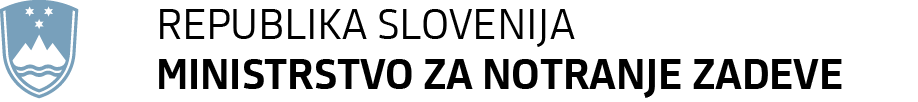 	F: 01 428 47 33 	E: gp.mnz@gov.si	www.mnz.gov.si                                                                                                                     PREDLOG SKLEPANa podlagi 2. člena Zakona o Vladi Republike Slovenije (Uradni list RS, št. 24/05 – uradno prečiščeno besedilo, 109/08, 38/10-ZUKN, 8/12, 21/13, 47/13- ZDU-1G in 65/14), 77. člena Zakona o mednarodni zaščiti (Uradni list RS, št. 16/17 – uradno prečiščeno besedilo) in 2. člena Uredbe o načinu izvedbe preselitve oseb, ki so v RS sprejete na podlagi kvote in delitve bremen med državami članicami Evropske unije (Uradni list, št. 24/17)  je Vlada RS na ..... seji dne.........sprejela naslednji sklep:Vlada Republike Slovenije je odločila, da Republika Slovenija na podlagi delitve bremen med državami članicami Evropske unije iz Malte sprejme 5 prosilcev za mednarodno zaščito, ki sodijo v kategorijo ranljivih oseb s posebnimi potrebami in izpolnjujejo pogoje za priznanje mednarodne zaščite skladno z Zakonom o mednarodni zaščiti. Številka:V Ljubljani, dne                                                                                                       Stojan Tramte                                                                                                      generalni sekretar vladePriloge:-	predlog sklepa vlade.Prejmejo:- vsa ministrstva in vladne službeSPREJEM 5 PROSILCEV ZA MEDNARODNO ZAŠČITO, KI SODIJO V KATEGORIJO RANLJIVIH OSEB S POSEBNIMI POTREBAMI IN IZPOLNJUJEJO POGOJE ZA PRIZNANJE MEDNARODNE ZAŠČITE SKLADNO Z ZAKONOM O MEDNARODNI ZAŠČITI, IZ MALTE V REPUBLIKO SLOVENIJO NA PODLAGI DELITVE BREMEN MED DRŽAVAMI ČLANICAMI EVROPSKE UNIJE I.OZADJE PREDLOGAVprašanje solidarnosti in porazdelitve bremen med državami članicami je v zadnjih letih, predvsem pa po migrantski krizi v letu 2015, zelo aktualna tema na področju mednarodne zaščite v Evropski uniji. Evropska komisija je tako leta 2016, med drugimi, sprejela tudi predlog za reformo Dublinske uredbe, saj je pravičen in učinkovit mehanizem za določitev države članice, odgovorne za obravnavanje prošnje za mednarodno zaščito, ključni element trdnega azilnega sistema. Z namenom pravičnejše porazdelitve prosilcev za mednarodno zaščito, predlog reforme tako vsebuje tudi mehanizem, ki bi ob upoštevanju ravni migracijskega pritiska, omogočil dodelitev prosilcev iz preveč obremenjenih držav članic v druge države članice Evropske unije. Stališče Evropskega parlamenta iz novembra 2017 je nadgradnja in preoblikovanje omenjenega mehanizma v obvezen sistem porazdelitve, ki bi se uporabljal splošno, ne glede na migracijski pritisk. Ne glede na prizadevanja vsakokratnega predsedstva ter dejstva, da so bili v Svetu postavljeni temelji solidarnostnega mehanizma, v vsem tem času (več kot dve leti po predložitvi predloga Evropske komisije) glede slednjega ni bilo moč najti kompromisa med državami članicami.  Da bi se bilo pri nadaljnjem delu v zvezi z Dublinsko uredbo potrebno osredotočiti na doseganje uravnoteženega kompromisa, ki bo temeljil na odgovornosti in solidarnosti, ob upoštevanju oseb, izkrcanih po operacijah iskanja in reševanja, izhaja tudi iz sklepov Evropskega sveta iz junija 2018. Ravno tako se je Evropska komisija v Sporočilu o napredku v okviru Evropske agende o migracijah iz decembra 2018 zavezala, da si bo odločno prizadevala za kompromis, ki bo prinesel resnično dodano vrednost v primerjavi z veljavno Dublinsko uredbo in neposredno zagotavljal, da se države članice, ki so pod pritiskom, razbremenijo, obenem pa prevzamejo uravnotežen del odgovornosti. Ta dopolnjujoča se koncepta solidarnosti in odgovornosti morata biti naravnana preventivno. Zlasti bi morala biti solidarnost organizirana tako, da bi zagotavljala čim širši nabor prispevkov držav članic, ki bi odražal celovito naravo migracijskih izzivov. Zato bi morale države članice prispevati k vsakemu od treh različnih elementov celovitega pristopa: zunanji razsežnosti, zunanjim mejam in notranji razsežnosti. Preventivnost in celovitost takega pristopa bi morali zagotavljati, da število nedovoljenih prihodov ostane trajno nizko. Od držav članic bi se pričakovalo, da bodo predložile prostovoljne zaveze za prispevke k vsakemu od teh treh elementov. Ta pristop bi v prvi vrsti temeljil na tem, da vsaka država članica pokaže pripravljenost za okrepitev obstoječega sistema, tako da opredeli pomoč in podporo, ki ju lahko zagotovi. Prispevki bi se nato lahko s skupnimi mehanizmi usklajevanja bolje prilagodili potrebam na terenu. Ta okvir bi bilo treba prav tako podpreti z mehanizmom, ki bi zagotavljal, da se solidarnost prenese v ravnotežje med različnimi elementi sistema, zlasti kar zadeva notranjo razsežnost, in sicer med drugim z dodeljevanjem oseb, ki prihajajo na zunanje meje ali se tam izkrcajo. V sistem mora biti vgrajena varnostna mreža za obdobja posebej velikega pritiska, ki bo zagotavljala, da se lahko zadevni državi članici zagotovi resnična podpora, tudi če države članice ne predložijo dovolj prostovoljnih zavez, pri čemer se zagotavljanje podpore pravično porazdeli med države članice. V omenjenem sporočilu Evropska komisija ob upoštevanju prej navedenih zamisli in glede na izkušnje z ad hoc rešitvami iz prejšnjega poletja, predlaga vzpostavitev začasne ureditve resnične solidarnosti in odgovornosti. Te ureditve, ki bi bile časovno omejene in bi se uporabljale za premostitev obdobja do začetka uporabe nove Dublinske uredbe, bi lahko vključevale predvidene ključne elemente prihodnjega sistema. Vse države članice bi bilo treba spodbujati k sodelovanju pri teh skupnih prizadevanjih, saj izkušnje iz prejšnjega poletja kažejo, da je za učinkovitost takih ureditev potrebna kritična masa držav članic. Začasne ureditve bi lahko pomenile, da ima Evropska unija že zdaj boljša orodja solidarnosti, s katerimi se lahko odzove na začasna izrazita povečanja števila prihodov, in sicer na način, ki učinkovito preprečuje sekundarna gibanja. Zaradi teh rešitev ne bi smeli odlašati s sprejetjem Dublinske uredbe, ki jo je treba čim prej dokončati v okviru širše reforme na področju migracij in azila. Države članice bi lahko za začasne ureditve prejele polno podporo Evropske unije prek agencij in finančnih programov, če bi zanjo zaprosile. Komisija je odločena, da bo sodelovala z Evropskim parlamentom in Svetom pri vseh elementih reforme Dublinske uredbe, da bi se vzpostavil sistem, ki bo zagotavljal Evropo brez notranjih meja, temelječo na načelih solidarnosti in odgovornosti.9. januarja je evropski komisar za migracije Dimitris Avramopulos poudaril, da zaradi vnovičnih težav pri iskanju rešitve za migrante v Sredozemlju minuli tedni niso prikazali Evropske unije v najlepši luči ter članice znova pozval k več solidarnosti ter čimprejšnji obravnavi rešenih migrantov, ki so se na Malti izkrcali z dveh ladij nevladnih organizacij. Meni, da najnovejši primer težav pri iskanju rešitve za rešene migrante v Sredozemlju potrjuje, da je treba vzpostaviti predvidljiv in vzdržen mehanizem za obravnavo migrantov, saj se EU ne more zanašati na neurejene in ad hoc rešitve. Pozval je k vzpostavitvi začasne ureditve v pomoč najbolj izpostavljenim članicam, ki bi delovala kot most do uvedbe novih evropskih azilnih pravil. Republika Slovenija je sicer že večkrat izkazala solidarnost, tako z drugimi državami članicami Evropske unije kot tretjimi državami. Novembra 2010 je tako v okviru projekta EUREMA, na podlagi sklepa Vlade Republike Slovenije št. 21400-4/2010/3 z dne 27. 5. 2010, sprejela 8 oseb, ki jim je bil na Malti priznan status begunca; kasneje v letih od 2016 do 2018, pa je na podlagi Sklepa Sveta EU 2015/1523 z dne 14. septembra 2015 in 2015/1601 z dne 22. septembra 2015, iz Grčije in Italije skupno premestila 253 oseb, ki so nedvomno potrebovale mednarodno zaščito. Skladno z dogovorom EU – Turčija, ki je bil sprejet aprila 2016, je bilo dogovorjeno, da se v Slovenijo preseli 20 državljanov Sirije iz Turčije, Vlada Republike Slovenije pa je na 133. dopisni seji 4. 8. 2016 sprejela sklep št. 21400-7/2016/4, s katerim je odločila, da Republika Slovenija na podlagi kvote iz Turčije sprejme 40 državljanov Sirije, ki se jim lahko prizna status begunca. V letu 2018 je bilo tako iz Turčije v Republiko Slovenijo trajno preseljenih 34 državljanov Sirije. V okviru načela solidarnosti, pomoči ter delitve bremen med državami članicami Evropske unije je Republika Slovenija sodelovala tudi z napotitvami strokovnjakov v misije Evropskega azilnega podpornega urada, in sicer je bila v letu 2015 nacionalna strokovnjakinja za dublinske postopke napotena v Italijo, v letu 2016 pa dva strokovnjaka za vodenje osebnih razgovorov v postopkih mednarodne zaščite za dva meseca v Grčijo. Trenutno sta na napotitvi v Grčiji dva strokovnjaka za informiranje, v teku pa sta še napotitev  strokovnjakinje za ugotavljanje ranljivosti za dva meseca, prav tako v Grčijo ter napotitev strokovnjaka za dublinske postopke za dva meseca v Italijo.  Ravno tako v različnih operativnih aktivnostih Agencije Frontex na področju nedovoljenih migracij trenutno delujejo 4 predstavniki slovenske policije. Od tega strokovnjak za odkrivanje ukradenih vozil na mejnem prehodu na hrvaško-srbski meji, policist v Grčiji, policist za varovanje zelene meje in vodnik službenega psa pa v Bolgariji. V Makedonijo je bila 28. 11. 2018 za en mesec napotena že 31. skupina 6 slovenskih policistov, ki na makedonskem ozemlju skrbi za izvajanje skupnega nadzora pri prehajanju meje (naslednja skupina bo v Makedonijo napotena 9. 1. 2019), v Srbijo pa je bila 19. 12. 2018 za en mesec napotena 17. skupina 4 slovenskih policistov za izvajanje skupnega nadzora pri prehajanju državne meje.Republika Slovenija je tudi v svojih stališčih vseskozi zagovarjala pomen solidarnosti in odgovornosti.  V svojem stališču do Sporočila Komisije Evropskemu parlamentu, Svetu, Evropskemu ekonomsko-socialnemu odboru in Odboru regij - Evropska agenda o migracijah (stališče potrjeno v Državnem zboru), je tako v zvezi s predlogom Evropske komisije o prerazporeditvi oseb, ki očitno potrebujejo mednarodno zaščito in so že v državah članicah EU (relokacija), in o kvotah za preselitev beguncev iz tretjih držav po državah članicah EU trajna preselitev), izpostavila, da gre za dva ukrepa, ki sta v praksi držav članic EU sicer z manjšimi vsebinskimi odstopanji že uveljavljena ter da se Slovenija zavzema za uveljavljanje načela solidarnosti in pomoči med državami članicami, zato je že leta 2010 izvedla projekt relokacije oseb z mednarodno zaščito (EUREMA) in sprejela begunce z Malte. Nadalje je pomen solidarnosti Republika Slovenija izpostavila v svojem stališču do predloga Sklepa Sveta o uvedbi začasnih ukrepov na področju mednarodne zaščite v korist Italije in Grčije (potrjeno v Državnem zboru) in sicer, da se zaveda pomena solidarnosti, tudi v obliki sprejema določenega števila oseb kot izraz solidarnosti do drugih držav članic in s ciljem zagotovitve pomoči osebam, ki zaščito potrebujejo. Obenem je poudarila, da mora odločitev o sprejemu temeljiti na prostovoljni odločitvi držav članic, ki lahko pri tem upoštevajo svoje administrativne in integracijske sposobnosti ter varnostne elemente takšnega sprejema.Podporo relokaciji je Republika Slovenija izrazila tudi v izhodiščih za zasedanja Sveta EU za pravosodje in notranje zadeve 9. in 10. 7. 2015 v Luksemburgu, Sveta EU za pravosodje in notranje zadeve  14. 9. 2015 ter Izrednega zasedanje Sveta EU za pravosodje in notranje zadeve 22. 9. 2015 (izhodišča sprejme Vlada Republike Slovenije in z njimi seznani Državni zbor), ko je v duhu solidarnosti  ponudila sprejem oseb, ki očitno potrebujejo mednarodno zaščito, iz Italije in Grčije ter iz tretjih držav. V spremljajočih razpravah je ponovno opozorila, da mora udeležba v takem mehanizmu ostati prostovoljna odločitev vsake države članice, ki pri tem upošteva svoje sprejemne in integracijske zmogljivosti, varnostno situacijo in verjetnost spontanih migracij na njeno ozemlje.V zvezi s predlogom nove Dublinske uredbe ter uvedbo avtomatiziranega korekcijskega relokacijskega mehanizma, je Republika Slovenija v svojem stališču (potrjeno s strani Državnega zbora), izrazila zadržanost ter poudarila, da v povezavi z oblikovanjem referenčnega števila, ki bo, v primeru, da bo preseženo, pomenilo sprožitev avtomatiziranega mehanizma, predlagana elementa referenčnega števila, to je število prebivalcev in BDP, ne bi smela biti edina kriterija, temveč bi bilo potrebno v izračun referenčnega števila vključiti tudi kazalnike integracijske sposobnosti države članice in število zavrnjenih prosilcev za mednarodno zaščito, ki jih ni mogoče odstraniti in ostanejo v posamezni državi članici. Republika Slovenija je v zvezi s predlogom izrazila tudi nasprotovanje finančnemu solidarnostnemu prispevku, ki bi ga morala država članica plačati v primeru, da začasno odstopi od relokacijskega mehanizma. Republika Slovenija je predlagala, da se upoštevajo tudi drugi izrazi solidarnosti, kot na primer napotitve strokovnjakov ter prispevek v obliki opreme in tehničnih sredstev. Enako stališče je bilo uporabljeno tudi v izhodiščih za zasedanja Sveta EU za pravosodje in notranje zadeve 12. in 13. 10. 2017 v Luksemburgu ter zasedanja 10. 3. 2017, 25. 5. 2017, in 9. 6. 2017.Na Svetu EU za pravosodje in notranje zadeve 4. in 5. 6. 2018 v Bruslju in Svetu EU za pravosodje in notranje zadeve 6. in 7. 12. 2018 v Bruslju (enako besedilo je bilo uporabljeno tudi v izhodiščih za zasedanje Sveta 11. in 12. 10. 2018), je Republika Slovenija v zvezi z reformo skupnega evropskega azilnega sistema v svojem stališču poudarila, da je vseskozi zagovarjala pomen solidarnosti med državami članicami, kar se še dandanes kaže kot učinkovito sredstvo pomoči v nujnih in kriznih situacijah znotraj EU. Solidarnost mora zato po njenem mnenju tudi v prihodnje ostati steber upravljanja migracij in CEAS, vendar pa mora kljub temu vključitev posamezne države članice biti odvisna od njene prostovoljne odločitve in zmogljivosti. Solidarnost ne sme biti vsiljena, saj s tem izgubi svoj pomen in vlogo. Ponovno je Republika Slovenija pomen učinkovite solidarnosti med državami članicami, kot enega izmed stebrov upravljanja migracij in skupnega evropskega azilnega sistema poudarila v izhodiščih za Evropski svet marca 2018 (k jih sprejme VRS in z njimi seznani Državni zbor), ko je podprla doslednost in redno spremljane uresničevanja sklepov Evropskega sveta ter reformo skupnega evropskega azilnega sistemaNa neformalnem delovnem zasedanju glede migracij in azila 24. 6. 2018 v Bruslju ter zasedanju Evropskega sveta je Republika Slovenija sicer podprla obveznost načrtne porazdelitve prosilcev za mednarodno zaščito (alokacija) v primerih, ko bi bilo njihovo število v posamezni državi bistveno preseženo (normalno število prosilcev bo za vsako državo izračunano glede na število prebivalcev in BDP), vendar je poudarila, da morajo biti v alokacijo vključene le tiste osebe, ki so zares upravičene do zaščite in ne tudi tiste, pri katerih obstaja le verjetnost, da so do zaščite upravičene, kar mora obravnavati država prvega vstopa. Glede na vse navedeno ministrstvo meni, da je predlog Vladi, da sprejme prosilce v okviru delitve bremen med državami članicami, utemeljen in v skladu s stališči, ki jih že od leta 2010 zastopa Republika Slovenija. Poleg tega predlog temelji na suvereni odločitvi Republike Slovenije, da izrazi solidarnost z državo članico, kar ji daje možnost, da pri odločitvi upošteva vse vidike sprejemnih,  integracijskih in ostalih zmožnosti za sprejem prosilcev. Ravno solidarnost, ki temelji na prostovoljni odločitvi posamezne države članice, skladno z njenimi zmožnostmi in sposobnostmi, pa je solidarnost, ki, v kolikor bi se v obdobju, v katerem Evropska unija ne najde konsenza med državami članicami glede možnega načina »vsiljene/obvezne« solidarnosti, izkazala za učinkovito protiutež, lahko pomenila korak naprej k skupnim evropskim rešitvam na področju mednarodne zaščite. II.	OPREDELITEV MALTE KOT DRŽAVE, IZ KATERE BODO OSEBE SPREJETE V REPUBLIKO SLOVENIJOMinistrstvo za notranje zadeve predlaga, da Vlada Republike Slovenije s sklepom določi, da Republika Slovenija sprejme prosilce za mednarodno zaščito iz Malte. Azilni sistemi držav članic so med seboj povezani in spremembe v eni državi lahko vplivajo na druge. Ker se azilni in drugi sistemi držav članic med seboj zelo razlikujejo, je treba prepoznati potrebe in pomanjkljivosti posamezne države članice. Le tako lahko ena država članica drugi izkaže svojo solidarnost v krizni situaciji, z vključitvijo v solidarnostne ukrepe, ki so prepoznani kot potrebni v določeni situaciji. Malta, kot najmanjša država Evropske unije, je že od leta 2002 ciljna sprejemna država pomembnega priliva ilegalnih priseljencev in glede na svojo geografsko lego kot taka neproporcionalno obremenjena. Statistični podatki kažejo, da migracijski pritisk na Malto ne pojenja, saj je v zadnjih 10 letih za mednarodno zaščito na Malti zaprosilo skoraj 20.000 oseb (povprečno torej cca 2000 na leto). Ozemlje Malte je veliko le 316 kvadratnih kilometrov in ima 460.297 prebivalcev (priloga 1 - primerjalna tabela, iz katere je razvidno število prosilcev za mednarodno zaščito glede na površino države ter število prebivalcev, iz katere jasno izhaja bistveno večja obremenjenost Malte v primerjavi z Republiko Slovenijo). Ob tem je seveda ključno upoštevati tudi dejstvo, da je Malta ciljna država, medtem, ko ozemlje Republike Slovenije še vedno velika večina prosilcev za mednarodno zaščito med postopkom samovoljno zapusti. Republika Slovenija, kot ena izmed manjših držav članic Evropske unije, katere geografska lega ob vedno bolj obremenjeni zahodno balkanski migracijski poti, bi se v podobni situaciji kot Malta lahko znašla v letu 2015, ko je v času migrantske krize njeno ozemlje od 17. 10. 2015 do 5. 3. 2016 prečkalo                         skoraj pol milijona oseb, ki sicer za mednarodno zaščito pri nas v večini primerov niso zaprosile. Glede na očiten trend naraščanja števila nezakonitih prehodov oseb, ki v Evropsko Unijo prihajajo po »zahodno-balkanski poti« ter izrazito povečanje števila prošenj v Republiki Sloveniji, je zaradi možnosti, da se bo tudi Slovenija v prihodnje lahko soočila s situacijo, ko bo potrebovala pomoč drugih držav članic, izkaz solidarnosti prav Malti, še toliko bolj utemeljen.  III.	DOLOČITEV ŠTEVILA OSEB, KI BODO IZ MALTE SPREJETE V REPUBLIKO SLOVENIJO Ministrstvo za notranje zadeve je v okviru predloga analiziralo obstoječe stanje in na podlagi ugotovitev Vladi Republike Slovenije predlaga, da določi, da iz Malte sprejme 5 prosilcev za mednarodno zaščito. Pri določitvi števila oseb, sprejetih v Republiko Slovenijo, je ministrstvo upoštevalo predvsem:- že realizirane ukrepe, s katerimi je Republika Slovenija izkazala solidarnost z državami članicami Evropske unije in tretjimi državami (premestitve, preselitve ter napotitve strokovnjakov), - kadrovske zmožnosti obdelave prošenj za mednarodno zaščito, upoštevajoč že napotene strokovnjake in strokovnjake, trenutno v postopku napotitve (pregled in obdelava dosjejev, izvedba misije na Malto ter s tem v zvezi izvedba osebnih razgovorov ter selekcijski postopek, sprejem prošenj ter s tem povezani administrativni ukrepi, odločanje o izpolnjevanju pogojev za mednarodno zaščito), - možnosti zagotovitve ustreznih sprejemnih pogojev, vključno s kadrovskimi zmožnostmi (trenutno sta napotena dva strokovnjaka s področja sprejema),- zadnje statistične podatke o številu prosilcev za mednarodno zaščito in osebah s statusom mednarodne zaščite ter s tem v zvezi izrazito povečanje števila prošenj, - integracijske zmogljivosti.  IV.	DOLOČITEV KATEGORIJE PROSILCEV, KI BODO IZ MALTE SPREJETI V REPUBLIKO SLOVENIJO Ministrstvo predlaga Vladi Republike Slovenije, da v okviru delitve bremen sprejme 5 prosilcev, ki sodijo v kategorijo ranljivih oseb s posebnimi potrebami in izpolnjujejo pogoje za priznanje mednarodne zaščite skladno z Zakonom o mednarodni zaščiti. Ker je ranljivost prosilca, v povezavi z njegovo izvorno državo, pogosto večji indikator, da so dejansko podani razlogi za zaščito, ter dejstvo, da je tako skladno z evropsko kot tudi nacionalno zakonodajo, ranljive kategorije potrebno obravnavati prednostno, ministrstvo predlaga, da Republika Slovenija iz Malte sprejme prosilce, ki sodijo v kategorijo ranljivih oseb s posebnimi potrebami.   V.	PRAVNA PODLAGA4. člen Pogodbe o delovanju Evropske unije v tretjem odstavku določa, da se Unija in države članice na podlagi lojalnega sodelovanja medsebojno spoštujejo in si pomagajo pri izpolnjevanju nalog, ki izhajajo iz Pogodb. Države članice sprejmejo vse splošne in posebne ukrepe, potrebne za zagotovitev izpolnjevanja obveznosti, ki izhajajo iz Pogodb ali aktov institucij Unije. Drave članice podpirajo Unijo pri izpolnjevanju njenih nalog in se vzdržijo vseh ukrepov, ki bi lahko ogrozili uresničevanje ciljev Unije. Zakon o mednarodni zaščiti v 77. členu določa, da lahko Vlada Republike Slovenije na predlog ministrstva, pristojnega za notranje zadeve, določi število prosilcev za mednarodno zaščito oziroma oseb, ki jim je bila mednarodna zaščita že priznana v drugi državi članici EU, ki izpolnjujejo pogoje za priznanje mednarodne zaščite po tem zakonu in ki jih bo Republika Slovenija sprejela zaradi delitve bremen med državami članicami EU in opredeli naloge posameznih ministrstev in vladnih služb pri nastanitvi in vključevanju oseb v RS. Uredba o načinu izvedbe preselitve oseb, ki so v RS sprejete na podlagi kvote in delitve bremen med državami članicami Evropske unije (Uradni list, št. 24/17) nadalje določa, da število prosilcev in oseb iz 77. člena Zakona o mednarodni zaščiti določi Vlada Republike Slovenije s sklepom, v katerem opredeli tudi državo ali del države, iz katere bodo osebe iz VI. poglavja zakona sprejete v RS, določi število sprejetih oseb ter kategorijo sprejetih oseb. S sklepom Vlada Republike Slovenije imenuje tudi delovno skupino za izvedbo sklepa, ki je sestavljena iz predstavnikov ministrstva, pristojnega za notranje zadeve, ministrstva, pristojnega za zunanje zadeve, ministrstva pristojnega za javno upravo, ministrstva, pristojnega za delo, družino in socialne zadeve, ministrstva, pristojnega za izobraževanje, ministrstva pristojnega za okolje in prostor, ministrstva, pristojnega za zdravje, Urada Vlade Republike Slovenije, pristojnega za oskrbo migrantov in Policije. V zvezi z določili omenjene uredbe, in sicer glede imenovanja delovne skupine za izvedbo sklepa, ministrstvo predlaga Vladi Republike Slovenije, da zaradi neproporcionalno velikega administrativnega in siceršnjega bremena, ki bi ga imenovanje delovne skupine povzročilo, glede na dejstvo, da bo Republika Slovenija sprejela zgolj 5 oseb, delovne skupine ne imenuje. Ocenjujemo namreč, da je sprejem prošenj dodatnih 5 oseb, ne glede na dejanski dnevni prihod oseb, ki izrazijo namen podati prošnjo za mednarodno zaščito, znotraj kadrovskih zmožnosti, enako ocenjujemo za obravnavo prošenj, zagotovitev sprejemnih pogojev in integracijo. Dejstvo namreč je, da razen ministrstva, pristojnega za notranje zadeve ter Urada Vlade Republike Slovenije, pristojnega za oskrbo in integracijo migrantov, ostala, glede na določila uredbe za imenovanje v delovno skupino predvidena ministrstva, v zvezi z izvedbo sprejema oseb iz Malte v Republiko Slovenijo, ne bodo izvajala dodatnih aktivnosti, niti prihod oseb na noben način ne bo vplival na njihovo siceršnje delovanje. Glede na majhno predvideno število oseb, bosta po prihodu oseb v Republiko Slovenijo, tako ministrstvo, pristojno za notranje zadeve kot tudi Urad Vlade Republike Slovenije, pristojen za oskrbo in integracijo migrantov, vse potrebne aktivnosti, tako glede obdelave prošenj kot tudi zagotavljanja sprejemnih in kasneje integracijskih pogojev, lahko izvedla v okviru rednih delovnih obveznosti. Ravno tako je organizacija prihoda oseb iz Malte v Republiko Slovenijo izključno v pristojnosti ministrstva, pristojnega za notranje zadeve in niti v zvezi s slednjo ne predvidevamo, da bi bilo potrebno sodelovanje ostalih resorjev. PRILOGA 1 – V PRIPONKIŠtevilka: 2142-9/2019/7  (1311-01)Številka: 2142-9/2019/7  (1311-01)Številka: 2142-9/2019/7  (1311-01)Številka: 2142-9/2019/7  (1311-01)Številka: 2142-9/2019/7  (1311-01)Številka: 2142-9/2019/7  (1311-01)Ljubljana, 30. 1. 2019Ljubljana, 30. 1. 2019Ljubljana, 30. 1. 2019Ljubljana, 30. 1. 2019Ljubljana, 30. 1. 2019Ljubljana, 30. 1. 2019GENERALNI SEKRETARIAT VLADE REPUBLIKE SLOVENIJEGp.gs@gov.siGENERALNI SEKRETARIAT VLADE REPUBLIKE SLOVENIJEGp.gs@gov.siGENERALNI SEKRETARIAT VLADE REPUBLIKE SLOVENIJEGp.gs@gov.siGENERALNI SEKRETARIAT VLADE REPUBLIKE SLOVENIJEGp.gs@gov.siGENERALNI SEKRETARIAT VLADE REPUBLIKE SLOVENIJEGp.gs@gov.siGENERALNI SEKRETARIAT VLADE REPUBLIKE SLOVENIJEGp.gs@gov.siZADEVA: Sprejem oseb, ki nedvomno potrebujejo mednarodno zaščito iz Malte v Republiko Slovenijo na podlagi delitve bremen med državami članicami Evropske unije – predlog za obravnavo ZADEVA: Sprejem oseb, ki nedvomno potrebujejo mednarodno zaščito iz Malte v Republiko Slovenijo na podlagi delitve bremen med državami članicami Evropske unije – predlog za obravnavo ZADEVA: Sprejem oseb, ki nedvomno potrebujejo mednarodno zaščito iz Malte v Republiko Slovenijo na podlagi delitve bremen med državami članicami Evropske unije – predlog za obravnavo ZADEVA: Sprejem oseb, ki nedvomno potrebujejo mednarodno zaščito iz Malte v Republiko Slovenijo na podlagi delitve bremen med državami članicami Evropske unije – predlog za obravnavo ZADEVA: Sprejem oseb, ki nedvomno potrebujejo mednarodno zaščito iz Malte v Republiko Slovenijo na podlagi delitve bremen med državami članicami Evropske unije – predlog za obravnavo ZADEVA: Sprejem oseb, ki nedvomno potrebujejo mednarodno zaščito iz Malte v Republiko Slovenijo na podlagi delitve bremen med državami članicami Evropske unije – predlog za obravnavo ZADEVA: Sprejem oseb, ki nedvomno potrebujejo mednarodno zaščito iz Malte v Republiko Slovenijo na podlagi delitve bremen med državami članicami Evropske unije – predlog za obravnavo ZADEVA: Sprejem oseb, ki nedvomno potrebujejo mednarodno zaščito iz Malte v Republiko Slovenijo na podlagi delitve bremen med državami članicami Evropske unije – predlog za obravnavo ZADEVA: Sprejem oseb, ki nedvomno potrebujejo mednarodno zaščito iz Malte v Republiko Slovenijo na podlagi delitve bremen med državami članicami Evropske unije – predlog za obravnavo ZADEVA: Sprejem oseb, ki nedvomno potrebujejo mednarodno zaščito iz Malte v Republiko Slovenijo na podlagi delitve bremen med državami članicami Evropske unije – predlog za obravnavo ZADEVA: Sprejem oseb, ki nedvomno potrebujejo mednarodno zaščito iz Malte v Republiko Slovenijo na podlagi delitve bremen med državami članicami Evropske unije – predlog za obravnavo ZADEVA: Sprejem oseb, ki nedvomno potrebujejo mednarodno zaščito iz Malte v Republiko Slovenijo na podlagi delitve bremen med državami članicami Evropske unije – predlog za obravnavo 1. Predlog sklepov vlade:1. Predlog sklepov vlade:1. Predlog sklepov vlade:1. Predlog sklepov vlade:1. Predlog sklepov vlade:1. Predlog sklepov vlade:1. Predlog sklepov vlade:1. Predlog sklepov vlade:1. Predlog sklepov vlade:1. Predlog sklepov vlade:1. Predlog sklepov vlade:1. Predlog sklepov vlade:Na podlagi 2. člena Zakona o Vladi Republike Slovenije (Uradni list RS, št. 24/05 – uradno prečiščeno besedilo, 109/08, 38/10-ZUKN, 8/12, 21/13, 47/13- ZDU-1G in 65/14), 77. člena Zakona o mednarodni zaščiti (Uradni list RS, št. 16/17 – uradno prečiščeno besedilo) in 2. člena Uredbe o načinu izvedbe preselitve oseb, ki so v RS sprejete na podlagi kvote in delitve bremen med državami članicami Evropske unije (Uradni list, št. 24/17)  je Vlada RS na ..... seji dne.........sprejela naslednji sklep:Vlada Republike Slovenije je odločila, da Republika Slovenija na podlagi delitve bremen med državami članicami Evropske unije iz Malte sprejme 5 prosilcev za mednarodno zaščito, ki sodijo v kategorijo ranljivih oseb s posebnimi potrebami in izpolnjujejo pogoje za priznanje mednarodne zaščite skladno z Zakonom o mednarodni zaščiti. Številka:V Ljubljani, dne                                                                                                       Stojan Tramte                                                                                                      generalni sekretar vladePriloge:-	predlog sklepa vlade.Prejmejo:-	vsa ministrstva in vladne službeNa podlagi 2. člena Zakona o Vladi Republike Slovenije (Uradni list RS, št. 24/05 – uradno prečiščeno besedilo, 109/08, 38/10-ZUKN, 8/12, 21/13, 47/13- ZDU-1G in 65/14), 77. člena Zakona o mednarodni zaščiti (Uradni list RS, št. 16/17 – uradno prečiščeno besedilo) in 2. člena Uredbe o načinu izvedbe preselitve oseb, ki so v RS sprejete na podlagi kvote in delitve bremen med državami članicami Evropske unije (Uradni list, št. 24/17)  je Vlada RS na ..... seji dne.........sprejela naslednji sklep:Vlada Republike Slovenije je odločila, da Republika Slovenija na podlagi delitve bremen med državami članicami Evropske unije iz Malte sprejme 5 prosilcev za mednarodno zaščito, ki sodijo v kategorijo ranljivih oseb s posebnimi potrebami in izpolnjujejo pogoje za priznanje mednarodne zaščite skladno z Zakonom o mednarodni zaščiti. Številka:V Ljubljani, dne                                                                                                       Stojan Tramte                                                                                                      generalni sekretar vladePriloge:-	predlog sklepa vlade.Prejmejo:-	vsa ministrstva in vladne službeNa podlagi 2. člena Zakona o Vladi Republike Slovenije (Uradni list RS, št. 24/05 – uradno prečiščeno besedilo, 109/08, 38/10-ZUKN, 8/12, 21/13, 47/13- ZDU-1G in 65/14), 77. člena Zakona o mednarodni zaščiti (Uradni list RS, št. 16/17 – uradno prečiščeno besedilo) in 2. člena Uredbe o načinu izvedbe preselitve oseb, ki so v RS sprejete na podlagi kvote in delitve bremen med državami članicami Evropske unije (Uradni list, št. 24/17)  je Vlada RS na ..... seji dne.........sprejela naslednji sklep:Vlada Republike Slovenije je odločila, da Republika Slovenija na podlagi delitve bremen med državami članicami Evropske unije iz Malte sprejme 5 prosilcev za mednarodno zaščito, ki sodijo v kategorijo ranljivih oseb s posebnimi potrebami in izpolnjujejo pogoje za priznanje mednarodne zaščite skladno z Zakonom o mednarodni zaščiti. Številka:V Ljubljani, dne                                                                                                       Stojan Tramte                                                                                                      generalni sekretar vladePriloge:-	predlog sklepa vlade.Prejmejo:-	vsa ministrstva in vladne službeNa podlagi 2. člena Zakona o Vladi Republike Slovenije (Uradni list RS, št. 24/05 – uradno prečiščeno besedilo, 109/08, 38/10-ZUKN, 8/12, 21/13, 47/13- ZDU-1G in 65/14), 77. člena Zakona o mednarodni zaščiti (Uradni list RS, št. 16/17 – uradno prečiščeno besedilo) in 2. člena Uredbe o načinu izvedbe preselitve oseb, ki so v RS sprejete na podlagi kvote in delitve bremen med državami članicami Evropske unije (Uradni list, št. 24/17)  je Vlada RS na ..... seji dne.........sprejela naslednji sklep:Vlada Republike Slovenije je odločila, da Republika Slovenija na podlagi delitve bremen med državami članicami Evropske unije iz Malte sprejme 5 prosilcev za mednarodno zaščito, ki sodijo v kategorijo ranljivih oseb s posebnimi potrebami in izpolnjujejo pogoje za priznanje mednarodne zaščite skladno z Zakonom o mednarodni zaščiti. Številka:V Ljubljani, dne                                                                                                       Stojan Tramte                                                                                                      generalni sekretar vladePriloge:-	predlog sklepa vlade.Prejmejo:-	vsa ministrstva in vladne službeNa podlagi 2. člena Zakona o Vladi Republike Slovenije (Uradni list RS, št. 24/05 – uradno prečiščeno besedilo, 109/08, 38/10-ZUKN, 8/12, 21/13, 47/13- ZDU-1G in 65/14), 77. člena Zakona o mednarodni zaščiti (Uradni list RS, št. 16/17 – uradno prečiščeno besedilo) in 2. člena Uredbe o načinu izvedbe preselitve oseb, ki so v RS sprejete na podlagi kvote in delitve bremen med državami članicami Evropske unije (Uradni list, št. 24/17)  je Vlada RS na ..... seji dne.........sprejela naslednji sklep:Vlada Republike Slovenije je odločila, da Republika Slovenija na podlagi delitve bremen med državami članicami Evropske unije iz Malte sprejme 5 prosilcev za mednarodno zaščito, ki sodijo v kategorijo ranljivih oseb s posebnimi potrebami in izpolnjujejo pogoje za priznanje mednarodne zaščite skladno z Zakonom o mednarodni zaščiti. Številka:V Ljubljani, dne                                                                                                       Stojan Tramte                                                                                                      generalni sekretar vladePriloge:-	predlog sklepa vlade.Prejmejo:-	vsa ministrstva in vladne službeNa podlagi 2. člena Zakona o Vladi Republike Slovenije (Uradni list RS, št. 24/05 – uradno prečiščeno besedilo, 109/08, 38/10-ZUKN, 8/12, 21/13, 47/13- ZDU-1G in 65/14), 77. člena Zakona o mednarodni zaščiti (Uradni list RS, št. 16/17 – uradno prečiščeno besedilo) in 2. člena Uredbe o načinu izvedbe preselitve oseb, ki so v RS sprejete na podlagi kvote in delitve bremen med državami članicami Evropske unije (Uradni list, št. 24/17)  je Vlada RS na ..... seji dne.........sprejela naslednji sklep:Vlada Republike Slovenije je odločila, da Republika Slovenija na podlagi delitve bremen med državami članicami Evropske unije iz Malte sprejme 5 prosilcev za mednarodno zaščito, ki sodijo v kategorijo ranljivih oseb s posebnimi potrebami in izpolnjujejo pogoje za priznanje mednarodne zaščite skladno z Zakonom o mednarodni zaščiti. Številka:V Ljubljani, dne                                                                                                       Stojan Tramte                                                                                                      generalni sekretar vladePriloge:-	predlog sklepa vlade.Prejmejo:-	vsa ministrstva in vladne službeNa podlagi 2. člena Zakona o Vladi Republike Slovenije (Uradni list RS, št. 24/05 – uradno prečiščeno besedilo, 109/08, 38/10-ZUKN, 8/12, 21/13, 47/13- ZDU-1G in 65/14), 77. člena Zakona o mednarodni zaščiti (Uradni list RS, št. 16/17 – uradno prečiščeno besedilo) in 2. člena Uredbe o načinu izvedbe preselitve oseb, ki so v RS sprejete na podlagi kvote in delitve bremen med državami članicami Evropske unije (Uradni list, št. 24/17)  je Vlada RS na ..... seji dne.........sprejela naslednji sklep:Vlada Republike Slovenije je odločila, da Republika Slovenija na podlagi delitve bremen med državami članicami Evropske unije iz Malte sprejme 5 prosilcev za mednarodno zaščito, ki sodijo v kategorijo ranljivih oseb s posebnimi potrebami in izpolnjujejo pogoje za priznanje mednarodne zaščite skladno z Zakonom o mednarodni zaščiti. Številka:V Ljubljani, dne                                                                                                       Stojan Tramte                                                                                                      generalni sekretar vladePriloge:-	predlog sklepa vlade.Prejmejo:-	vsa ministrstva in vladne službeNa podlagi 2. člena Zakona o Vladi Republike Slovenije (Uradni list RS, št. 24/05 – uradno prečiščeno besedilo, 109/08, 38/10-ZUKN, 8/12, 21/13, 47/13- ZDU-1G in 65/14), 77. člena Zakona o mednarodni zaščiti (Uradni list RS, št. 16/17 – uradno prečiščeno besedilo) in 2. člena Uredbe o načinu izvedbe preselitve oseb, ki so v RS sprejete na podlagi kvote in delitve bremen med državami članicami Evropske unije (Uradni list, št. 24/17)  je Vlada RS na ..... seji dne.........sprejela naslednji sklep:Vlada Republike Slovenije je odločila, da Republika Slovenija na podlagi delitve bremen med državami članicami Evropske unije iz Malte sprejme 5 prosilcev za mednarodno zaščito, ki sodijo v kategorijo ranljivih oseb s posebnimi potrebami in izpolnjujejo pogoje za priznanje mednarodne zaščite skladno z Zakonom o mednarodni zaščiti. Številka:V Ljubljani, dne                                                                                                       Stojan Tramte                                                                                                      generalni sekretar vladePriloge:-	predlog sklepa vlade.Prejmejo:-	vsa ministrstva in vladne službeNa podlagi 2. člena Zakona o Vladi Republike Slovenije (Uradni list RS, št. 24/05 – uradno prečiščeno besedilo, 109/08, 38/10-ZUKN, 8/12, 21/13, 47/13- ZDU-1G in 65/14), 77. člena Zakona o mednarodni zaščiti (Uradni list RS, št. 16/17 – uradno prečiščeno besedilo) in 2. člena Uredbe o načinu izvedbe preselitve oseb, ki so v RS sprejete na podlagi kvote in delitve bremen med državami članicami Evropske unije (Uradni list, št. 24/17)  je Vlada RS na ..... seji dne.........sprejela naslednji sklep:Vlada Republike Slovenije je odločila, da Republika Slovenija na podlagi delitve bremen med državami članicami Evropske unije iz Malte sprejme 5 prosilcev za mednarodno zaščito, ki sodijo v kategorijo ranljivih oseb s posebnimi potrebami in izpolnjujejo pogoje za priznanje mednarodne zaščite skladno z Zakonom o mednarodni zaščiti. Številka:V Ljubljani, dne                                                                                                       Stojan Tramte                                                                                                      generalni sekretar vladePriloge:-	predlog sklepa vlade.Prejmejo:-	vsa ministrstva in vladne službeNa podlagi 2. člena Zakona o Vladi Republike Slovenije (Uradni list RS, št. 24/05 – uradno prečiščeno besedilo, 109/08, 38/10-ZUKN, 8/12, 21/13, 47/13- ZDU-1G in 65/14), 77. člena Zakona o mednarodni zaščiti (Uradni list RS, št. 16/17 – uradno prečiščeno besedilo) in 2. člena Uredbe o načinu izvedbe preselitve oseb, ki so v RS sprejete na podlagi kvote in delitve bremen med državami članicami Evropske unije (Uradni list, št. 24/17)  je Vlada RS na ..... seji dne.........sprejela naslednji sklep:Vlada Republike Slovenije je odločila, da Republika Slovenija na podlagi delitve bremen med državami članicami Evropske unije iz Malte sprejme 5 prosilcev za mednarodno zaščito, ki sodijo v kategorijo ranljivih oseb s posebnimi potrebami in izpolnjujejo pogoje za priznanje mednarodne zaščite skladno z Zakonom o mednarodni zaščiti. Številka:V Ljubljani, dne                                                                                                       Stojan Tramte                                                                                                      generalni sekretar vladePriloge:-	predlog sklepa vlade.Prejmejo:-	vsa ministrstva in vladne službeNa podlagi 2. člena Zakona o Vladi Republike Slovenije (Uradni list RS, št. 24/05 – uradno prečiščeno besedilo, 109/08, 38/10-ZUKN, 8/12, 21/13, 47/13- ZDU-1G in 65/14), 77. člena Zakona o mednarodni zaščiti (Uradni list RS, št. 16/17 – uradno prečiščeno besedilo) in 2. člena Uredbe o načinu izvedbe preselitve oseb, ki so v RS sprejete na podlagi kvote in delitve bremen med državami članicami Evropske unije (Uradni list, št. 24/17)  je Vlada RS na ..... seji dne.........sprejela naslednji sklep:Vlada Republike Slovenije je odločila, da Republika Slovenija na podlagi delitve bremen med državami članicami Evropske unije iz Malte sprejme 5 prosilcev za mednarodno zaščito, ki sodijo v kategorijo ranljivih oseb s posebnimi potrebami in izpolnjujejo pogoje za priznanje mednarodne zaščite skladno z Zakonom o mednarodni zaščiti. Številka:V Ljubljani, dne                                                                                                       Stojan Tramte                                                                                                      generalni sekretar vladePriloge:-	predlog sklepa vlade.Prejmejo:-	vsa ministrstva in vladne službeNa podlagi 2. člena Zakona o Vladi Republike Slovenije (Uradni list RS, št. 24/05 – uradno prečiščeno besedilo, 109/08, 38/10-ZUKN, 8/12, 21/13, 47/13- ZDU-1G in 65/14), 77. člena Zakona o mednarodni zaščiti (Uradni list RS, št. 16/17 – uradno prečiščeno besedilo) in 2. člena Uredbe o načinu izvedbe preselitve oseb, ki so v RS sprejete na podlagi kvote in delitve bremen med državami članicami Evropske unije (Uradni list, št. 24/17)  je Vlada RS na ..... seji dne.........sprejela naslednji sklep:Vlada Republike Slovenije je odločila, da Republika Slovenija na podlagi delitve bremen med državami članicami Evropske unije iz Malte sprejme 5 prosilcev za mednarodno zaščito, ki sodijo v kategorijo ranljivih oseb s posebnimi potrebami in izpolnjujejo pogoje za priznanje mednarodne zaščite skladno z Zakonom o mednarodni zaščiti. Številka:V Ljubljani, dne                                                                                                       Stojan Tramte                                                                                                      generalni sekretar vladePriloge:-	predlog sklepa vlade.Prejmejo:-	vsa ministrstva in vladne službe2. Predlog za obravnavo predloga zakona po nujnem ali skrajšanem postopku v državnem zboru z obrazložitvijo razlogov:2. Predlog za obravnavo predloga zakona po nujnem ali skrajšanem postopku v državnem zboru z obrazložitvijo razlogov:2. Predlog za obravnavo predloga zakona po nujnem ali skrajšanem postopku v državnem zboru z obrazložitvijo razlogov:2. Predlog za obravnavo predloga zakona po nujnem ali skrajšanem postopku v državnem zboru z obrazložitvijo razlogov:2. Predlog za obravnavo predloga zakona po nujnem ali skrajšanem postopku v državnem zboru z obrazložitvijo razlogov:2. Predlog za obravnavo predloga zakona po nujnem ali skrajšanem postopku v državnem zboru z obrazložitvijo razlogov:2. Predlog za obravnavo predloga zakona po nujnem ali skrajšanem postopku v državnem zboru z obrazložitvijo razlogov:2. Predlog za obravnavo predloga zakona po nujnem ali skrajšanem postopku v državnem zboru z obrazložitvijo razlogov:2. Predlog za obravnavo predloga zakona po nujnem ali skrajšanem postopku v državnem zboru z obrazložitvijo razlogov:2. Predlog za obravnavo predloga zakona po nujnem ali skrajšanem postopku v državnem zboru z obrazložitvijo razlogov:2. Predlog za obravnavo predloga zakona po nujnem ali skrajšanem postopku v državnem zboru z obrazložitvijo razlogov:2. Predlog za obravnavo predloga zakona po nujnem ali skrajšanem postopku v državnem zboru z obrazložitvijo razlogov:////////////3.a Osebe, odgovorne za strokovno pripravo in usklajenost gradiva:3.a Osebe, odgovorne za strokovno pripravo in usklajenost gradiva:3.a Osebe, odgovorne za strokovno pripravo in usklajenost gradiva:3.a Osebe, odgovorne za strokovno pripravo in usklajenost gradiva:3.a Osebe, odgovorne za strokovno pripravo in usklajenost gradiva:3.a Osebe, odgovorne za strokovno pripravo in usklajenost gradiva:3.a Osebe, odgovorne za strokovno pripravo in usklajenost gradiva:3.a Osebe, odgovorne za strokovno pripravo in usklajenost gradiva:3.a Osebe, odgovorne za strokovno pripravo in usklajenost gradiva:3.a Osebe, odgovorne za strokovno pripravo in usklajenost gradiva:3.a Osebe, odgovorne za strokovno pripravo in usklajenost gradiva:3.a Osebe, odgovorne za strokovno pripravo in usklajenost gradiva:Nina Gregori, generalna direktorica Direktorata za upravne notranje zadeve, migracije in naturalizacijo na Ministrstvu za notranje zadeve, višja sekretarka.Nina Gregori, generalna direktorica Direktorata za upravne notranje zadeve, migracije in naturalizacijo na Ministrstvu za notranje zadeve, višja sekretarka.Nina Gregori, generalna direktorica Direktorata za upravne notranje zadeve, migracije in naturalizacijo na Ministrstvu za notranje zadeve, višja sekretarka.Nina Gregori, generalna direktorica Direktorata za upravne notranje zadeve, migracije in naturalizacijo na Ministrstvu za notranje zadeve, višja sekretarka.Nina Gregori, generalna direktorica Direktorata za upravne notranje zadeve, migracije in naturalizacijo na Ministrstvu za notranje zadeve, višja sekretarka.Nina Gregori, generalna direktorica Direktorata za upravne notranje zadeve, migracije in naturalizacijo na Ministrstvu za notranje zadeve, višja sekretarka.Nina Gregori, generalna direktorica Direktorata za upravne notranje zadeve, migracije in naturalizacijo na Ministrstvu za notranje zadeve, višja sekretarka.Nina Gregori, generalna direktorica Direktorata za upravne notranje zadeve, migracije in naturalizacijo na Ministrstvu za notranje zadeve, višja sekretarka.Nina Gregori, generalna direktorica Direktorata za upravne notranje zadeve, migracije in naturalizacijo na Ministrstvu za notranje zadeve, višja sekretarka.Nina Gregori, generalna direktorica Direktorata za upravne notranje zadeve, migracije in naturalizacijo na Ministrstvu za notranje zadeve, višja sekretarka.Nina Gregori, generalna direktorica Direktorata za upravne notranje zadeve, migracije in naturalizacijo na Ministrstvu za notranje zadeve, višja sekretarka.Nina Gregori, generalna direktorica Direktorata za upravne notranje zadeve, migracije in naturalizacijo na Ministrstvu za notranje zadeve, višja sekretarka.3.b Zunanji strokovnjaki, ki so sodelovali pri pripravi dela ali celotnega gradiva:3.b Zunanji strokovnjaki, ki so sodelovali pri pripravi dela ali celotnega gradiva:3.b Zunanji strokovnjaki, ki so sodelovali pri pripravi dela ali celotnega gradiva:3.b Zunanji strokovnjaki, ki so sodelovali pri pripravi dela ali celotnega gradiva:3.b Zunanji strokovnjaki, ki so sodelovali pri pripravi dela ali celotnega gradiva:3.b Zunanji strokovnjaki, ki so sodelovali pri pripravi dela ali celotnega gradiva:3.b Zunanji strokovnjaki, ki so sodelovali pri pripravi dela ali celotnega gradiva:3.b Zunanji strokovnjaki, ki so sodelovali pri pripravi dela ali celotnega gradiva:3.b Zunanji strokovnjaki, ki so sodelovali pri pripravi dela ali celotnega gradiva:3.b Zunanji strokovnjaki, ki so sodelovali pri pripravi dela ali celotnega gradiva:3.b Zunanji strokovnjaki, ki so sodelovali pri pripravi dela ali celotnega gradiva:3.b Zunanji strokovnjaki, ki so sodelovali pri pripravi dela ali celotnega gradiva:////////////4. Predstavniki vlade, ki bodo sodelovali pri delu državnega zbora:4. Predstavniki vlade, ki bodo sodelovali pri delu državnega zbora:4. Predstavniki vlade, ki bodo sodelovali pri delu državnega zbora:4. Predstavniki vlade, ki bodo sodelovali pri delu državnega zbora:4. Predstavniki vlade, ki bodo sodelovali pri delu državnega zbora:4. Predstavniki vlade, ki bodo sodelovali pri delu državnega zbora:4. Predstavniki vlade, ki bodo sodelovali pri delu državnega zbora:4. Predstavniki vlade, ki bodo sodelovali pri delu državnega zbora:4. Predstavniki vlade, ki bodo sodelovali pri delu državnega zbora:4. Predstavniki vlade, ki bodo sodelovali pri delu državnega zbora:4. Predstavniki vlade, ki bodo sodelovali pri delu državnega zbora:4. Predstavniki vlade, ki bodo sodelovali pri delu državnega zbora:////////////5. Kratek povzetek gradiva:5. Kratek povzetek gradiva:5. Kratek povzetek gradiva:5. Kratek povzetek gradiva:5. Kratek povzetek gradiva:5. Kratek povzetek gradiva:5. Kratek povzetek gradiva:5. Kratek povzetek gradiva:5. Kratek povzetek gradiva:5. Kratek povzetek gradiva:5. Kratek povzetek gradiva:5. Kratek povzetek gradiva:Gradivo je predlog Vladi Republike Slovenije glede sprejema prosilcev za mednarodno zaščito, ki sodijo v kategorijo ranljivih oseb s posebnimi potrebami in izpolnjujejo pogoje za priznanje mednarodne zaščite skladno z Zakonom o mednarodni zaščiti iz Malte. Ministrstvo za notranje zadeve (v nadaljnjem besedilu: ministrstvo) Vladi Republike Slovenije predlaga, da odloči, da se v okviru delitve bremen med državami članicami Evropske unije iz Malte sprejme 5 prosilcev. V gradivu je uvodoma predstavljeno ozadje predloga (zaključki EUCO iz junija 2018, stališča Evropske Komisije, ki izhajajo iz poročila o napredku evropske agende o migracijah iz decembra 2018, izjava evropskega komisarja za migracije Dimitrisa Avramopulosa, stališča Republike Slovenije do preselitev/premestitev,  prenovljenega skupnega evropskega azilnega sistema, predloga Dublinske uredbe,..). V nadaljevanju je ministrstvo podalo razloge za določitev Malte kot države, iz katere bo Republika Slovenija na podlagi delitve bremen med državami članicami sprejela osebe, razloge za odločitev, da sprejme 5 oseb ter razloge za določitev kategorije sprejetih oseb. V zaključku gradiva je ministrstvo navedlo pravne podlage sprejema oseb na podlagi delitve bremen med državami članicami z utemeljitvijo, zakaj ni predlagalo imenovanja medresorske delovne skupine, ki jo sicer zakonodaja predvideva. Gradivo je predlog Vladi Republike Slovenije glede sprejema prosilcev za mednarodno zaščito, ki sodijo v kategorijo ranljivih oseb s posebnimi potrebami in izpolnjujejo pogoje za priznanje mednarodne zaščite skladno z Zakonom o mednarodni zaščiti iz Malte. Ministrstvo za notranje zadeve (v nadaljnjem besedilu: ministrstvo) Vladi Republike Slovenije predlaga, da odloči, da se v okviru delitve bremen med državami članicami Evropske unije iz Malte sprejme 5 prosilcev. V gradivu je uvodoma predstavljeno ozadje predloga (zaključki EUCO iz junija 2018, stališča Evropske Komisije, ki izhajajo iz poročila o napredku evropske agende o migracijah iz decembra 2018, izjava evropskega komisarja za migracije Dimitrisa Avramopulosa, stališča Republike Slovenije do preselitev/premestitev,  prenovljenega skupnega evropskega azilnega sistema, predloga Dublinske uredbe,..). V nadaljevanju je ministrstvo podalo razloge za določitev Malte kot države, iz katere bo Republika Slovenija na podlagi delitve bremen med državami članicami sprejela osebe, razloge za odločitev, da sprejme 5 oseb ter razloge za določitev kategorije sprejetih oseb. V zaključku gradiva je ministrstvo navedlo pravne podlage sprejema oseb na podlagi delitve bremen med državami članicami z utemeljitvijo, zakaj ni predlagalo imenovanja medresorske delovne skupine, ki jo sicer zakonodaja predvideva. Gradivo je predlog Vladi Republike Slovenije glede sprejema prosilcev za mednarodno zaščito, ki sodijo v kategorijo ranljivih oseb s posebnimi potrebami in izpolnjujejo pogoje za priznanje mednarodne zaščite skladno z Zakonom o mednarodni zaščiti iz Malte. Ministrstvo za notranje zadeve (v nadaljnjem besedilu: ministrstvo) Vladi Republike Slovenije predlaga, da odloči, da se v okviru delitve bremen med državami članicami Evropske unije iz Malte sprejme 5 prosilcev. V gradivu je uvodoma predstavljeno ozadje predloga (zaključki EUCO iz junija 2018, stališča Evropske Komisije, ki izhajajo iz poročila o napredku evropske agende o migracijah iz decembra 2018, izjava evropskega komisarja za migracije Dimitrisa Avramopulosa, stališča Republike Slovenije do preselitev/premestitev,  prenovljenega skupnega evropskega azilnega sistema, predloga Dublinske uredbe,..). V nadaljevanju je ministrstvo podalo razloge za določitev Malte kot države, iz katere bo Republika Slovenija na podlagi delitve bremen med državami članicami sprejela osebe, razloge za odločitev, da sprejme 5 oseb ter razloge za določitev kategorije sprejetih oseb. V zaključku gradiva je ministrstvo navedlo pravne podlage sprejema oseb na podlagi delitve bremen med državami članicami z utemeljitvijo, zakaj ni predlagalo imenovanja medresorske delovne skupine, ki jo sicer zakonodaja predvideva. Gradivo je predlog Vladi Republike Slovenije glede sprejema prosilcev za mednarodno zaščito, ki sodijo v kategorijo ranljivih oseb s posebnimi potrebami in izpolnjujejo pogoje za priznanje mednarodne zaščite skladno z Zakonom o mednarodni zaščiti iz Malte. Ministrstvo za notranje zadeve (v nadaljnjem besedilu: ministrstvo) Vladi Republike Slovenije predlaga, da odloči, da se v okviru delitve bremen med državami članicami Evropske unije iz Malte sprejme 5 prosilcev. V gradivu je uvodoma predstavljeno ozadje predloga (zaključki EUCO iz junija 2018, stališča Evropske Komisije, ki izhajajo iz poročila o napredku evropske agende o migracijah iz decembra 2018, izjava evropskega komisarja za migracije Dimitrisa Avramopulosa, stališča Republike Slovenije do preselitev/premestitev,  prenovljenega skupnega evropskega azilnega sistema, predloga Dublinske uredbe,..). V nadaljevanju je ministrstvo podalo razloge za določitev Malte kot države, iz katere bo Republika Slovenija na podlagi delitve bremen med državami članicami sprejela osebe, razloge za odločitev, da sprejme 5 oseb ter razloge za določitev kategorije sprejetih oseb. V zaključku gradiva je ministrstvo navedlo pravne podlage sprejema oseb na podlagi delitve bremen med državami članicami z utemeljitvijo, zakaj ni predlagalo imenovanja medresorske delovne skupine, ki jo sicer zakonodaja predvideva. Gradivo je predlog Vladi Republike Slovenije glede sprejema prosilcev za mednarodno zaščito, ki sodijo v kategorijo ranljivih oseb s posebnimi potrebami in izpolnjujejo pogoje za priznanje mednarodne zaščite skladno z Zakonom o mednarodni zaščiti iz Malte. Ministrstvo za notranje zadeve (v nadaljnjem besedilu: ministrstvo) Vladi Republike Slovenije predlaga, da odloči, da se v okviru delitve bremen med državami članicami Evropske unije iz Malte sprejme 5 prosilcev. V gradivu je uvodoma predstavljeno ozadje predloga (zaključki EUCO iz junija 2018, stališča Evropske Komisije, ki izhajajo iz poročila o napredku evropske agende o migracijah iz decembra 2018, izjava evropskega komisarja za migracije Dimitrisa Avramopulosa, stališča Republike Slovenije do preselitev/premestitev,  prenovljenega skupnega evropskega azilnega sistema, predloga Dublinske uredbe,..). V nadaljevanju je ministrstvo podalo razloge za določitev Malte kot države, iz katere bo Republika Slovenija na podlagi delitve bremen med državami članicami sprejela osebe, razloge za odločitev, da sprejme 5 oseb ter razloge za določitev kategorije sprejetih oseb. V zaključku gradiva je ministrstvo navedlo pravne podlage sprejema oseb na podlagi delitve bremen med državami članicami z utemeljitvijo, zakaj ni predlagalo imenovanja medresorske delovne skupine, ki jo sicer zakonodaja predvideva. Gradivo je predlog Vladi Republike Slovenije glede sprejema prosilcev za mednarodno zaščito, ki sodijo v kategorijo ranljivih oseb s posebnimi potrebami in izpolnjujejo pogoje za priznanje mednarodne zaščite skladno z Zakonom o mednarodni zaščiti iz Malte. Ministrstvo za notranje zadeve (v nadaljnjem besedilu: ministrstvo) Vladi Republike Slovenije predlaga, da odloči, da se v okviru delitve bremen med državami članicami Evropske unije iz Malte sprejme 5 prosilcev. V gradivu je uvodoma predstavljeno ozadje predloga (zaključki EUCO iz junija 2018, stališča Evropske Komisije, ki izhajajo iz poročila o napredku evropske agende o migracijah iz decembra 2018, izjava evropskega komisarja za migracije Dimitrisa Avramopulosa, stališča Republike Slovenije do preselitev/premestitev,  prenovljenega skupnega evropskega azilnega sistema, predloga Dublinske uredbe,..). V nadaljevanju je ministrstvo podalo razloge za določitev Malte kot države, iz katere bo Republika Slovenija na podlagi delitve bremen med državami članicami sprejela osebe, razloge za odločitev, da sprejme 5 oseb ter razloge za določitev kategorije sprejetih oseb. V zaključku gradiva je ministrstvo navedlo pravne podlage sprejema oseb na podlagi delitve bremen med državami članicami z utemeljitvijo, zakaj ni predlagalo imenovanja medresorske delovne skupine, ki jo sicer zakonodaja predvideva. Gradivo je predlog Vladi Republike Slovenije glede sprejema prosilcev za mednarodno zaščito, ki sodijo v kategorijo ranljivih oseb s posebnimi potrebami in izpolnjujejo pogoje za priznanje mednarodne zaščite skladno z Zakonom o mednarodni zaščiti iz Malte. Ministrstvo za notranje zadeve (v nadaljnjem besedilu: ministrstvo) Vladi Republike Slovenije predlaga, da odloči, da se v okviru delitve bremen med državami članicami Evropske unije iz Malte sprejme 5 prosilcev. V gradivu je uvodoma predstavljeno ozadje predloga (zaključki EUCO iz junija 2018, stališča Evropske Komisije, ki izhajajo iz poročila o napredku evropske agende o migracijah iz decembra 2018, izjava evropskega komisarja za migracije Dimitrisa Avramopulosa, stališča Republike Slovenije do preselitev/premestitev,  prenovljenega skupnega evropskega azilnega sistema, predloga Dublinske uredbe,..). V nadaljevanju je ministrstvo podalo razloge za določitev Malte kot države, iz katere bo Republika Slovenija na podlagi delitve bremen med državami članicami sprejela osebe, razloge za odločitev, da sprejme 5 oseb ter razloge za določitev kategorije sprejetih oseb. V zaključku gradiva je ministrstvo navedlo pravne podlage sprejema oseb na podlagi delitve bremen med državami članicami z utemeljitvijo, zakaj ni predlagalo imenovanja medresorske delovne skupine, ki jo sicer zakonodaja predvideva. Gradivo je predlog Vladi Republike Slovenije glede sprejema prosilcev za mednarodno zaščito, ki sodijo v kategorijo ranljivih oseb s posebnimi potrebami in izpolnjujejo pogoje za priznanje mednarodne zaščite skladno z Zakonom o mednarodni zaščiti iz Malte. Ministrstvo za notranje zadeve (v nadaljnjem besedilu: ministrstvo) Vladi Republike Slovenije predlaga, da odloči, da se v okviru delitve bremen med državami članicami Evropske unije iz Malte sprejme 5 prosilcev. V gradivu je uvodoma predstavljeno ozadje predloga (zaključki EUCO iz junija 2018, stališča Evropske Komisije, ki izhajajo iz poročila o napredku evropske agende o migracijah iz decembra 2018, izjava evropskega komisarja za migracije Dimitrisa Avramopulosa, stališča Republike Slovenije do preselitev/premestitev,  prenovljenega skupnega evropskega azilnega sistema, predloga Dublinske uredbe,..). V nadaljevanju je ministrstvo podalo razloge za določitev Malte kot države, iz katere bo Republika Slovenija na podlagi delitve bremen med državami članicami sprejela osebe, razloge za odločitev, da sprejme 5 oseb ter razloge za določitev kategorije sprejetih oseb. V zaključku gradiva je ministrstvo navedlo pravne podlage sprejema oseb na podlagi delitve bremen med državami članicami z utemeljitvijo, zakaj ni predlagalo imenovanja medresorske delovne skupine, ki jo sicer zakonodaja predvideva. Gradivo je predlog Vladi Republike Slovenije glede sprejema prosilcev za mednarodno zaščito, ki sodijo v kategorijo ranljivih oseb s posebnimi potrebami in izpolnjujejo pogoje za priznanje mednarodne zaščite skladno z Zakonom o mednarodni zaščiti iz Malte. Ministrstvo za notranje zadeve (v nadaljnjem besedilu: ministrstvo) Vladi Republike Slovenije predlaga, da odloči, da se v okviru delitve bremen med državami članicami Evropske unije iz Malte sprejme 5 prosilcev. V gradivu je uvodoma predstavljeno ozadje predloga (zaključki EUCO iz junija 2018, stališča Evropske Komisije, ki izhajajo iz poročila o napredku evropske agende o migracijah iz decembra 2018, izjava evropskega komisarja za migracije Dimitrisa Avramopulosa, stališča Republike Slovenije do preselitev/premestitev,  prenovljenega skupnega evropskega azilnega sistema, predloga Dublinske uredbe,..). V nadaljevanju je ministrstvo podalo razloge za določitev Malte kot države, iz katere bo Republika Slovenija na podlagi delitve bremen med državami članicami sprejela osebe, razloge za odločitev, da sprejme 5 oseb ter razloge za določitev kategorije sprejetih oseb. V zaključku gradiva je ministrstvo navedlo pravne podlage sprejema oseb na podlagi delitve bremen med državami članicami z utemeljitvijo, zakaj ni predlagalo imenovanja medresorske delovne skupine, ki jo sicer zakonodaja predvideva. Gradivo je predlog Vladi Republike Slovenije glede sprejema prosilcev za mednarodno zaščito, ki sodijo v kategorijo ranljivih oseb s posebnimi potrebami in izpolnjujejo pogoje za priznanje mednarodne zaščite skladno z Zakonom o mednarodni zaščiti iz Malte. Ministrstvo za notranje zadeve (v nadaljnjem besedilu: ministrstvo) Vladi Republike Slovenije predlaga, da odloči, da se v okviru delitve bremen med državami članicami Evropske unije iz Malte sprejme 5 prosilcev. V gradivu je uvodoma predstavljeno ozadje predloga (zaključki EUCO iz junija 2018, stališča Evropske Komisije, ki izhajajo iz poročila o napredku evropske agende o migracijah iz decembra 2018, izjava evropskega komisarja za migracije Dimitrisa Avramopulosa, stališča Republike Slovenije do preselitev/premestitev,  prenovljenega skupnega evropskega azilnega sistema, predloga Dublinske uredbe,..). V nadaljevanju je ministrstvo podalo razloge za določitev Malte kot države, iz katere bo Republika Slovenija na podlagi delitve bremen med državami članicami sprejela osebe, razloge za odločitev, da sprejme 5 oseb ter razloge za določitev kategorije sprejetih oseb. V zaključku gradiva je ministrstvo navedlo pravne podlage sprejema oseb na podlagi delitve bremen med državami članicami z utemeljitvijo, zakaj ni predlagalo imenovanja medresorske delovne skupine, ki jo sicer zakonodaja predvideva. Gradivo je predlog Vladi Republike Slovenije glede sprejema prosilcev za mednarodno zaščito, ki sodijo v kategorijo ranljivih oseb s posebnimi potrebami in izpolnjujejo pogoje za priznanje mednarodne zaščite skladno z Zakonom o mednarodni zaščiti iz Malte. Ministrstvo za notranje zadeve (v nadaljnjem besedilu: ministrstvo) Vladi Republike Slovenije predlaga, da odloči, da se v okviru delitve bremen med državami članicami Evropske unije iz Malte sprejme 5 prosilcev. V gradivu je uvodoma predstavljeno ozadje predloga (zaključki EUCO iz junija 2018, stališča Evropske Komisije, ki izhajajo iz poročila o napredku evropske agende o migracijah iz decembra 2018, izjava evropskega komisarja za migracije Dimitrisa Avramopulosa, stališča Republike Slovenije do preselitev/premestitev,  prenovljenega skupnega evropskega azilnega sistema, predloga Dublinske uredbe,..). V nadaljevanju je ministrstvo podalo razloge za določitev Malte kot države, iz katere bo Republika Slovenija na podlagi delitve bremen med državami članicami sprejela osebe, razloge za odločitev, da sprejme 5 oseb ter razloge za določitev kategorije sprejetih oseb. V zaključku gradiva je ministrstvo navedlo pravne podlage sprejema oseb na podlagi delitve bremen med državami članicami z utemeljitvijo, zakaj ni predlagalo imenovanja medresorske delovne skupine, ki jo sicer zakonodaja predvideva. Gradivo je predlog Vladi Republike Slovenije glede sprejema prosilcev za mednarodno zaščito, ki sodijo v kategorijo ranljivih oseb s posebnimi potrebami in izpolnjujejo pogoje za priznanje mednarodne zaščite skladno z Zakonom o mednarodni zaščiti iz Malte. Ministrstvo za notranje zadeve (v nadaljnjem besedilu: ministrstvo) Vladi Republike Slovenije predlaga, da odloči, da se v okviru delitve bremen med državami članicami Evropske unije iz Malte sprejme 5 prosilcev. V gradivu je uvodoma predstavljeno ozadje predloga (zaključki EUCO iz junija 2018, stališča Evropske Komisije, ki izhajajo iz poročila o napredku evropske agende o migracijah iz decembra 2018, izjava evropskega komisarja za migracije Dimitrisa Avramopulosa, stališča Republike Slovenije do preselitev/premestitev,  prenovljenega skupnega evropskega azilnega sistema, predloga Dublinske uredbe,..). V nadaljevanju je ministrstvo podalo razloge za določitev Malte kot države, iz katere bo Republika Slovenija na podlagi delitve bremen med državami članicami sprejela osebe, razloge za odločitev, da sprejme 5 oseb ter razloge za določitev kategorije sprejetih oseb. V zaključku gradiva je ministrstvo navedlo pravne podlage sprejema oseb na podlagi delitve bremen med državami članicami z utemeljitvijo, zakaj ni predlagalo imenovanja medresorske delovne skupine, ki jo sicer zakonodaja predvideva. 6. Presoja posledic za:6. Presoja posledic za:6. Presoja posledic za:6. Presoja posledic za:6. Presoja posledic za:6. Presoja posledic za:6. Presoja posledic za:6. Presoja posledic za:6. Presoja posledic za:6. Presoja posledic za:6. Presoja posledic za:6. Presoja posledic za:a)javnofinančna sredstva nad 40.000 EUR v tekočem in naslednjih treh letihjavnofinančna sredstva nad 40.000 EUR v tekočem in naslednjih treh letihjavnofinančna sredstva nad 40.000 EUR v tekočem in naslednjih treh letihjavnofinančna sredstva nad 40.000 EUR v tekočem in naslednjih treh letihjavnofinančna sredstva nad 40.000 EUR v tekočem in naslednjih treh letihjavnofinančna sredstva nad 40.000 EUR v tekočem in naslednjih treh letihjavnofinančna sredstva nad 40.000 EUR v tekočem in naslednjih treh letihjavnofinančna sredstva nad 40.000 EUR v tekočem in naslednjih treh letihNENENEb)usklajenost slovenskega pravnega reda s pravnim redom Evropske unijeusklajenost slovenskega pravnega reda s pravnim redom Evropske unijeusklajenost slovenskega pravnega reda s pravnim redom Evropske unijeusklajenost slovenskega pravnega reda s pravnim redom Evropske unijeusklajenost slovenskega pravnega reda s pravnim redom Evropske unijeusklajenost slovenskega pravnega reda s pravnim redom Evropske unijeusklajenost slovenskega pravnega reda s pravnim redom Evropske unijeusklajenost slovenskega pravnega reda s pravnim redom Evropske unijeNENENEc)administrativne poslediceadministrativne poslediceadministrativne poslediceadministrativne poslediceadministrativne poslediceadministrativne poslediceadministrativne poslediceadministrativne poslediceNENENEč)gospodarstvo, zlasti mala in srednja podjetja ter konkurenčnost podjetijgospodarstvo, zlasti mala in srednja podjetja ter konkurenčnost podjetijgospodarstvo, zlasti mala in srednja podjetja ter konkurenčnost podjetijgospodarstvo, zlasti mala in srednja podjetja ter konkurenčnost podjetijgospodarstvo, zlasti mala in srednja podjetja ter konkurenčnost podjetijgospodarstvo, zlasti mala in srednja podjetja ter konkurenčnost podjetijgospodarstvo, zlasti mala in srednja podjetja ter konkurenčnost podjetijgospodarstvo, zlasti mala in srednja podjetja ter konkurenčnost podjetijNENENEd)okolje, vključno s prostorskimi in varstvenimi vidikiokolje, vključno s prostorskimi in varstvenimi vidikiokolje, vključno s prostorskimi in varstvenimi vidikiokolje, vključno s prostorskimi in varstvenimi vidikiokolje, vključno s prostorskimi in varstvenimi vidikiokolje, vključno s prostorskimi in varstvenimi vidikiokolje, vključno s prostorskimi in varstvenimi vidikiokolje, vključno s prostorskimi in varstvenimi vidikiNENENEe)socialno področjesocialno področjesocialno področjesocialno področjesocialno področjesocialno področjesocialno področjesocialno področjeNENENEf)dokumente razvojnega načrtovanja:nacionalne dokumente razvojnega načrtovanjarazvojne politike na ravni programov po strukturi razvojne klasifikacije programskega proračunarazvojne dokumente Evropske unije in mednarodnih organizacijdokumente razvojnega načrtovanja:nacionalne dokumente razvojnega načrtovanjarazvojne politike na ravni programov po strukturi razvojne klasifikacije programskega proračunarazvojne dokumente Evropske unije in mednarodnih organizacijdokumente razvojnega načrtovanja:nacionalne dokumente razvojnega načrtovanjarazvojne politike na ravni programov po strukturi razvojne klasifikacije programskega proračunarazvojne dokumente Evropske unije in mednarodnih organizacijdokumente razvojnega načrtovanja:nacionalne dokumente razvojnega načrtovanjarazvojne politike na ravni programov po strukturi razvojne klasifikacije programskega proračunarazvojne dokumente Evropske unije in mednarodnih organizacijdokumente razvojnega načrtovanja:nacionalne dokumente razvojnega načrtovanjarazvojne politike na ravni programov po strukturi razvojne klasifikacije programskega proračunarazvojne dokumente Evropske unije in mednarodnih organizacijdokumente razvojnega načrtovanja:nacionalne dokumente razvojnega načrtovanjarazvojne politike na ravni programov po strukturi razvojne klasifikacije programskega proračunarazvojne dokumente Evropske unije in mednarodnih organizacijdokumente razvojnega načrtovanja:nacionalne dokumente razvojnega načrtovanjarazvojne politike na ravni programov po strukturi razvojne klasifikacije programskega proračunarazvojne dokumente Evropske unije in mednarodnih organizacijdokumente razvojnega načrtovanja:nacionalne dokumente razvojnega načrtovanjarazvojne politike na ravni programov po strukturi razvojne klasifikacije programskega proračunarazvojne dokumente Evropske unije in mednarodnih organizacijNENENE7.a Predstavitev ocene finančnih posledic nad 40.000 EUR: /7.a Predstavitev ocene finančnih posledic nad 40.000 EUR: /7.a Predstavitev ocene finančnih posledic nad 40.000 EUR: /7.a Predstavitev ocene finančnih posledic nad 40.000 EUR: /7.a Predstavitev ocene finančnih posledic nad 40.000 EUR: /7.a Predstavitev ocene finančnih posledic nad 40.000 EUR: /7.a Predstavitev ocene finančnih posledic nad 40.000 EUR: /7.a Predstavitev ocene finančnih posledic nad 40.000 EUR: /7.a Predstavitev ocene finančnih posledic nad 40.000 EUR: /7.a Predstavitev ocene finančnih posledic nad 40.000 EUR: /7.a Predstavitev ocene finančnih posledic nad 40.000 EUR: /7.a Predstavitev ocene finančnih posledic nad 40.000 EUR: /I. Ocena finančnih posledic, ki niso načrtovane v sprejetem proračunuI. Ocena finančnih posledic, ki niso načrtovane v sprejetem proračunuI. Ocena finančnih posledic, ki niso načrtovane v sprejetem proračunuI. Ocena finančnih posledic, ki niso načrtovane v sprejetem proračunuI. Ocena finančnih posledic, ki niso načrtovane v sprejetem proračunuI. Ocena finančnih posledic, ki niso načrtovane v sprejetem proračunuI. Ocena finančnih posledic, ki niso načrtovane v sprejetem proračunuI. Ocena finančnih posledic, ki niso načrtovane v sprejetem proračunuI. Ocena finančnih posledic, ki niso načrtovane v sprejetem proračunuI. Ocena finančnih posledic, ki niso načrtovane v sprejetem proračunuI. Ocena finančnih posledic, ki niso načrtovane v sprejetem proračunuI. Ocena finančnih posledic, ki niso načrtovane v sprejetem proračunuTekoče leto (t)Tekoče leto (t)t + 1t + 2t + 2t + 2t + 2t + 3Predvideno povečanje (+) ali zmanjšanje (–) prihodkov državnega proračuna Predvideno povečanje (+) ali zmanjšanje (–) prihodkov državnega proračuna Predvideno povečanje (+) ali zmanjšanje (–) prihodkov državnega proračuna Predvideno povečanje (+) ali zmanjšanje (–) prihodkov državnega proračuna Predvideno povečanje (+) ali zmanjšanje (–) prihodkov občinskih proračunov Predvideno povečanje (+) ali zmanjšanje (–) prihodkov občinskih proračunov Predvideno povečanje (+) ali zmanjšanje (–) prihodkov občinskih proračunov Predvideno povečanje (+) ali zmanjšanje (–) prihodkov občinskih proračunov Predvideno povečanje (+) ali zmanjšanje (–) odhodkov državnega proračuna Predvideno povečanje (+) ali zmanjšanje (–) odhodkov državnega proračuna Predvideno povečanje (+) ali zmanjšanje (–) odhodkov državnega proračuna Predvideno povečanje (+) ali zmanjšanje (–) odhodkov državnega proračuna Predvideno povečanje (+) ali zmanjšanje (–) odhodkov občinskih proračunovPredvideno povečanje (+) ali zmanjšanje (–) odhodkov občinskih proračunovPredvideno povečanje (+) ali zmanjšanje (–) odhodkov občinskih proračunovPredvideno povečanje (+) ali zmanjšanje (–) odhodkov občinskih proračunovPredvideno povečanje (+) ali zmanjšanje (–) obveznosti za druga javnofinančna sredstvaPredvideno povečanje (+) ali zmanjšanje (–) obveznosti za druga javnofinančna sredstvaPredvideno povečanje (+) ali zmanjšanje (–) obveznosti za druga javnofinančna sredstvaPredvideno povečanje (+) ali zmanjšanje (–) obveznosti za druga javnofinančna sredstvaII. Finančne posledice za državni proračunII. Finančne posledice za državni proračunII. Finančne posledice za državni proračunII. Finančne posledice za državni proračunII. Finančne posledice za državni proračunII. Finančne posledice za državni proračunII. Finančne posledice za državni proračunII. Finančne posledice za državni proračunII. Finančne posledice za državni proračunII. Finančne posledice za državni proračunII. Finančne posledice za državni proračunII. Finančne posledice za državni proračunII.a Pravice porabe za izvedbo predlaganih rešitev so zagotovljene:II.a Pravice porabe za izvedbo predlaganih rešitev so zagotovljene:II.a Pravice porabe za izvedbo predlaganih rešitev so zagotovljene:II.a Pravice porabe za izvedbo predlaganih rešitev so zagotovljene:II.a Pravice porabe za izvedbo predlaganih rešitev so zagotovljene:II.a Pravice porabe za izvedbo predlaganih rešitev so zagotovljene:II.a Pravice porabe za izvedbo predlaganih rešitev so zagotovljene:II.a Pravice porabe za izvedbo predlaganih rešitev so zagotovljene:II.a Pravice porabe za izvedbo predlaganih rešitev so zagotovljene:II.a Pravice porabe za izvedbo predlaganih rešitev so zagotovljene:II.a Pravice porabe za izvedbo predlaganih rešitev so zagotovljene:II.a Pravice porabe za izvedbo predlaganih rešitev so zagotovljene:Ime proračunskega uporabnika Ime proračunskega uporabnika Ime proračunskega uporabnika Šifra in naziv ukrepa, projektaŠifra in naziv ukrepa, projektaŠifra in naziv proračunske postavkeŠifra in naziv proračunske postavkeZnesek za tekoče leto (t)Znesek za tekoče leto (t)Znesek za tekoče leto (t)Znesek za tekoče leto (t)Znesek za t + 11711 MNZ1711 MNZ1711 MNZ1711-15-0001 Azil in migracije1711-15-0001 Azil in migracije140002 – AMIF – EUudeležba140003-AMIF- SLOudeležba140002 – AMIF – EUudeležba140003-AMIF- SLOudeležbaUrad za oskrbo in integracijo migrantovUrad za oskrbo in integracijo migrantovUrad za oskrbo in integracijo migrantov1542-18-0001 Oskrba in integracija migrantov1542-18-0001 Oskrba in integracija migrantov180009 – oskrba in integracija migrantov180009 – oskrba in integracija migrantovII.b Manjkajoče pravice porabe bodo zagotovljene s prerazporeditvijo:II.b Manjkajoče pravice porabe bodo zagotovljene s prerazporeditvijo:II.b Manjkajoče pravice porabe bodo zagotovljene s prerazporeditvijo:II.b Manjkajoče pravice porabe bodo zagotovljene s prerazporeditvijo:II.b Manjkajoče pravice porabe bodo zagotovljene s prerazporeditvijo:II.b Manjkajoče pravice porabe bodo zagotovljene s prerazporeditvijo:II.b Manjkajoče pravice porabe bodo zagotovljene s prerazporeditvijo:II.b Manjkajoče pravice porabe bodo zagotovljene s prerazporeditvijo:II.b Manjkajoče pravice porabe bodo zagotovljene s prerazporeditvijo:II.b Manjkajoče pravice porabe bodo zagotovljene s prerazporeditvijo:II.b Manjkajoče pravice porabe bodo zagotovljene s prerazporeditvijo:II.b Manjkajoče pravice porabe bodo zagotovljene s prerazporeditvijo:Ime proračunskega uporabnika Ime proračunskega uporabnika Ime proračunskega uporabnika Šifra in naziv ukrepa, projektaŠifra in naziv ukrepa, projektaŠifra in naziv proračunske postavke Šifra in naziv proračunske postavke Znesek za tekoče leto (t)Znesek za tekoče leto (t)Znesek za tekoče leto (t)Znesek za tekoče leto (t)Znesek za t + 1 SKUPAJSKUPAJSKUPAJSKUPAJSKUPAJSKUPAJSKUPAJII.c Načrtovana nadomestitev zmanjšanih prihodkov in povečanih odhodkov proračuna:II.c Načrtovana nadomestitev zmanjšanih prihodkov in povečanih odhodkov proračuna:II.c Načrtovana nadomestitev zmanjšanih prihodkov in povečanih odhodkov proračuna:II.c Načrtovana nadomestitev zmanjšanih prihodkov in povečanih odhodkov proračuna:II.c Načrtovana nadomestitev zmanjšanih prihodkov in povečanih odhodkov proračuna:II.c Načrtovana nadomestitev zmanjšanih prihodkov in povečanih odhodkov proračuna:II.c Načrtovana nadomestitev zmanjšanih prihodkov in povečanih odhodkov proračuna:II.c Načrtovana nadomestitev zmanjšanih prihodkov in povečanih odhodkov proračuna:II.c Načrtovana nadomestitev zmanjšanih prihodkov in povečanih odhodkov proračuna:II.c Načrtovana nadomestitev zmanjšanih prihodkov in povečanih odhodkov proračuna:II.c Načrtovana nadomestitev zmanjšanih prihodkov in povečanih odhodkov proračuna:II.c Načrtovana nadomestitev zmanjšanih prihodkov in povečanih odhodkov proračuna:Novi prihodkiNovi prihodkiNovi prihodkiNovi prihodkiNovi prihodkiZnesek za tekoče leto (t)Znesek za tekoče leto (t)Znesek za tekoče leto (t)Znesek za t + 1Znesek za t + 1Znesek za t + 1Znesek za t + 1SKUPAJSKUPAJSKUPAJSKUPAJSKUPAJOBRAZLOŽITEV:II.a Pravice porabe za izvedbo predlaganih rešitev so zagotovljene:Predlog ne predvideva finančnih posledic nad 40.000 EUR. Za namen sprejema, obravnave in pomoči pri vključevanju 5 oseb, ki bodo v Republiko Slovenijo sprejete iz Malte na podlagi delitve bremen med državami članicami Evropske unije, bodo porabljena že načrtovana proračunska sredstva v okviru proračunskih postavk ministrstva in Urada Vlade Republike Slovenije za oskrbo in integracijo migrantov, kot tudi sredstva Sklada za azil, migracije in vključevanje. Za izvedbo projektov bodo porabljena sredstva Sklada za azil, migracije in vključevanje (AMIF) v višini 75% in sredstva proračuna Republike Slovenije v višini 25%. Sredstva za izvedbo projektov iz Sklada za azil, migracije in vključevanje se zalagajo iz proračuna in se naknadno s strani Evropske komisije povrnejo v proračun. OBRAZLOŽITEV:II.a Pravice porabe za izvedbo predlaganih rešitev so zagotovljene:Predlog ne predvideva finančnih posledic nad 40.000 EUR. Za namen sprejema, obravnave in pomoči pri vključevanju 5 oseb, ki bodo v Republiko Slovenijo sprejete iz Malte na podlagi delitve bremen med državami članicami Evropske unije, bodo porabljena že načrtovana proračunska sredstva v okviru proračunskih postavk ministrstva in Urada Vlade Republike Slovenije za oskrbo in integracijo migrantov, kot tudi sredstva Sklada za azil, migracije in vključevanje. Za izvedbo projektov bodo porabljena sredstva Sklada za azil, migracije in vključevanje (AMIF) v višini 75% in sredstva proračuna Republike Slovenije v višini 25%. Sredstva za izvedbo projektov iz Sklada za azil, migracije in vključevanje se zalagajo iz proračuna in se naknadno s strani Evropske komisije povrnejo v proračun. OBRAZLOŽITEV:II.a Pravice porabe za izvedbo predlaganih rešitev so zagotovljene:Predlog ne predvideva finančnih posledic nad 40.000 EUR. Za namen sprejema, obravnave in pomoči pri vključevanju 5 oseb, ki bodo v Republiko Slovenijo sprejete iz Malte na podlagi delitve bremen med državami članicami Evropske unije, bodo porabljena že načrtovana proračunska sredstva v okviru proračunskih postavk ministrstva in Urada Vlade Republike Slovenije za oskrbo in integracijo migrantov, kot tudi sredstva Sklada za azil, migracije in vključevanje. Za izvedbo projektov bodo porabljena sredstva Sklada za azil, migracije in vključevanje (AMIF) v višini 75% in sredstva proračuna Republike Slovenije v višini 25%. Sredstva za izvedbo projektov iz Sklada za azil, migracije in vključevanje se zalagajo iz proračuna in se naknadno s strani Evropske komisije povrnejo v proračun. OBRAZLOŽITEV:II.a Pravice porabe za izvedbo predlaganih rešitev so zagotovljene:Predlog ne predvideva finančnih posledic nad 40.000 EUR. Za namen sprejema, obravnave in pomoči pri vključevanju 5 oseb, ki bodo v Republiko Slovenijo sprejete iz Malte na podlagi delitve bremen med državami članicami Evropske unije, bodo porabljena že načrtovana proračunska sredstva v okviru proračunskih postavk ministrstva in Urada Vlade Republike Slovenije za oskrbo in integracijo migrantov, kot tudi sredstva Sklada za azil, migracije in vključevanje. Za izvedbo projektov bodo porabljena sredstva Sklada za azil, migracije in vključevanje (AMIF) v višini 75% in sredstva proračuna Republike Slovenije v višini 25%. Sredstva za izvedbo projektov iz Sklada za azil, migracije in vključevanje se zalagajo iz proračuna in se naknadno s strani Evropske komisije povrnejo v proračun. OBRAZLOŽITEV:II.a Pravice porabe za izvedbo predlaganih rešitev so zagotovljene:Predlog ne predvideva finančnih posledic nad 40.000 EUR. Za namen sprejema, obravnave in pomoči pri vključevanju 5 oseb, ki bodo v Republiko Slovenijo sprejete iz Malte na podlagi delitve bremen med državami članicami Evropske unije, bodo porabljena že načrtovana proračunska sredstva v okviru proračunskih postavk ministrstva in Urada Vlade Republike Slovenije za oskrbo in integracijo migrantov, kot tudi sredstva Sklada za azil, migracije in vključevanje. Za izvedbo projektov bodo porabljena sredstva Sklada za azil, migracije in vključevanje (AMIF) v višini 75% in sredstva proračuna Republike Slovenije v višini 25%. Sredstva za izvedbo projektov iz Sklada za azil, migracije in vključevanje se zalagajo iz proračuna in se naknadno s strani Evropske komisije povrnejo v proračun. OBRAZLOŽITEV:II.a Pravice porabe za izvedbo predlaganih rešitev so zagotovljene:Predlog ne predvideva finančnih posledic nad 40.000 EUR. Za namen sprejema, obravnave in pomoči pri vključevanju 5 oseb, ki bodo v Republiko Slovenijo sprejete iz Malte na podlagi delitve bremen med državami članicami Evropske unije, bodo porabljena že načrtovana proračunska sredstva v okviru proračunskih postavk ministrstva in Urada Vlade Republike Slovenije za oskrbo in integracijo migrantov, kot tudi sredstva Sklada za azil, migracije in vključevanje. Za izvedbo projektov bodo porabljena sredstva Sklada za azil, migracije in vključevanje (AMIF) v višini 75% in sredstva proračuna Republike Slovenije v višini 25%. Sredstva za izvedbo projektov iz Sklada za azil, migracije in vključevanje se zalagajo iz proračuna in se naknadno s strani Evropske komisije povrnejo v proračun. OBRAZLOŽITEV:II.a Pravice porabe za izvedbo predlaganih rešitev so zagotovljene:Predlog ne predvideva finančnih posledic nad 40.000 EUR. Za namen sprejema, obravnave in pomoči pri vključevanju 5 oseb, ki bodo v Republiko Slovenijo sprejete iz Malte na podlagi delitve bremen med državami članicami Evropske unije, bodo porabljena že načrtovana proračunska sredstva v okviru proračunskih postavk ministrstva in Urada Vlade Republike Slovenije za oskrbo in integracijo migrantov, kot tudi sredstva Sklada za azil, migracije in vključevanje. Za izvedbo projektov bodo porabljena sredstva Sklada za azil, migracije in vključevanje (AMIF) v višini 75% in sredstva proračuna Republike Slovenije v višini 25%. Sredstva za izvedbo projektov iz Sklada za azil, migracije in vključevanje se zalagajo iz proračuna in se naknadno s strani Evropske komisije povrnejo v proračun. OBRAZLOŽITEV:II.a Pravice porabe za izvedbo predlaganih rešitev so zagotovljene:Predlog ne predvideva finančnih posledic nad 40.000 EUR. Za namen sprejema, obravnave in pomoči pri vključevanju 5 oseb, ki bodo v Republiko Slovenijo sprejete iz Malte na podlagi delitve bremen med državami članicami Evropske unije, bodo porabljena že načrtovana proračunska sredstva v okviru proračunskih postavk ministrstva in Urada Vlade Republike Slovenije za oskrbo in integracijo migrantov, kot tudi sredstva Sklada za azil, migracije in vključevanje. Za izvedbo projektov bodo porabljena sredstva Sklada za azil, migracije in vključevanje (AMIF) v višini 75% in sredstva proračuna Republike Slovenije v višini 25%. Sredstva za izvedbo projektov iz Sklada za azil, migracije in vključevanje se zalagajo iz proračuna in se naknadno s strani Evropske komisije povrnejo v proračun. OBRAZLOŽITEV:II.a Pravice porabe za izvedbo predlaganih rešitev so zagotovljene:Predlog ne predvideva finančnih posledic nad 40.000 EUR. Za namen sprejema, obravnave in pomoči pri vključevanju 5 oseb, ki bodo v Republiko Slovenijo sprejete iz Malte na podlagi delitve bremen med državami članicami Evropske unije, bodo porabljena že načrtovana proračunska sredstva v okviru proračunskih postavk ministrstva in Urada Vlade Republike Slovenije za oskrbo in integracijo migrantov, kot tudi sredstva Sklada za azil, migracije in vključevanje. Za izvedbo projektov bodo porabljena sredstva Sklada za azil, migracije in vključevanje (AMIF) v višini 75% in sredstva proračuna Republike Slovenije v višini 25%. Sredstva za izvedbo projektov iz Sklada za azil, migracije in vključevanje se zalagajo iz proračuna in se naknadno s strani Evropske komisije povrnejo v proračun. OBRAZLOŽITEV:II.a Pravice porabe za izvedbo predlaganih rešitev so zagotovljene:Predlog ne predvideva finančnih posledic nad 40.000 EUR. Za namen sprejema, obravnave in pomoči pri vključevanju 5 oseb, ki bodo v Republiko Slovenijo sprejete iz Malte na podlagi delitve bremen med državami članicami Evropske unije, bodo porabljena že načrtovana proračunska sredstva v okviru proračunskih postavk ministrstva in Urada Vlade Republike Slovenije za oskrbo in integracijo migrantov, kot tudi sredstva Sklada za azil, migracije in vključevanje. Za izvedbo projektov bodo porabljena sredstva Sklada za azil, migracije in vključevanje (AMIF) v višini 75% in sredstva proračuna Republike Slovenije v višini 25%. Sredstva za izvedbo projektov iz Sklada za azil, migracije in vključevanje se zalagajo iz proračuna in se naknadno s strani Evropske komisije povrnejo v proračun. OBRAZLOŽITEV:II.a Pravice porabe za izvedbo predlaganih rešitev so zagotovljene:Predlog ne predvideva finančnih posledic nad 40.000 EUR. Za namen sprejema, obravnave in pomoči pri vključevanju 5 oseb, ki bodo v Republiko Slovenijo sprejete iz Malte na podlagi delitve bremen med državami članicami Evropske unije, bodo porabljena že načrtovana proračunska sredstva v okviru proračunskih postavk ministrstva in Urada Vlade Republike Slovenije za oskrbo in integracijo migrantov, kot tudi sredstva Sklada za azil, migracije in vključevanje. Za izvedbo projektov bodo porabljena sredstva Sklada za azil, migracije in vključevanje (AMIF) v višini 75% in sredstva proračuna Republike Slovenije v višini 25%. Sredstva za izvedbo projektov iz Sklada za azil, migracije in vključevanje se zalagajo iz proračuna in se naknadno s strani Evropske komisije povrnejo v proračun. OBRAZLOŽITEV:II.a Pravice porabe za izvedbo predlaganih rešitev so zagotovljene:Predlog ne predvideva finančnih posledic nad 40.000 EUR. Za namen sprejema, obravnave in pomoči pri vključevanju 5 oseb, ki bodo v Republiko Slovenijo sprejete iz Malte na podlagi delitve bremen med državami članicami Evropske unije, bodo porabljena že načrtovana proračunska sredstva v okviru proračunskih postavk ministrstva in Urada Vlade Republike Slovenije za oskrbo in integracijo migrantov, kot tudi sredstva Sklada za azil, migracije in vključevanje. Za izvedbo projektov bodo porabljena sredstva Sklada za azil, migracije in vključevanje (AMIF) v višini 75% in sredstva proračuna Republike Slovenije v višini 25%. Sredstva za izvedbo projektov iz Sklada za azil, migracije in vključevanje se zalagajo iz proračuna in se naknadno s strani Evropske komisije povrnejo v proračun. 7.b Predstavitev ocene finančnih posledic pod 40.000 EUR:(Samo če izberete NE pod točko 6.a.)Kratka obrazložitev7.b Predstavitev ocene finančnih posledic pod 40.000 EUR:(Samo če izberete NE pod točko 6.a.)Kratka obrazložitev7.b Predstavitev ocene finančnih posledic pod 40.000 EUR:(Samo če izberete NE pod točko 6.a.)Kratka obrazložitev7.b Predstavitev ocene finančnih posledic pod 40.000 EUR:(Samo če izberete NE pod točko 6.a.)Kratka obrazložitev7.b Predstavitev ocene finančnih posledic pod 40.000 EUR:(Samo če izberete NE pod točko 6.a.)Kratka obrazložitev7.b Predstavitev ocene finančnih posledic pod 40.000 EUR:(Samo če izberete NE pod točko 6.a.)Kratka obrazložitev7.b Predstavitev ocene finančnih posledic pod 40.000 EUR:(Samo če izberete NE pod točko 6.a.)Kratka obrazložitev7.b Predstavitev ocene finančnih posledic pod 40.000 EUR:(Samo če izberete NE pod točko 6.a.)Kratka obrazložitev7.b Predstavitev ocene finančnih posledic pod 40.000 EUR:(Samo če izberete NE pod točko 6.a.)Kratka obrazložitev7.b Predstavitev ocene finančnih posledic pod 40.000 EUR:(Samo če izberete NE pod točko 6.a.)Kratka obrazložitev7.b Predstavitev ocene finančnih posledic pod 40.000 EUR:(Samo če izberete NE pod točko 6.a.)Kratka obrazložitev7.b Predstavitev ocene finančnih posledic pod 40.000 EUR:(Samo če izberete NE pod točko 6.a.)Kratka obrazložitev8. Predstavitev sodelovanja z združenji občin:8. Predstavitev sodelovanja z združenji občin:8. Predstavitev sodelovanja z združenji občin:8. Predstavitev sodelovanja z združenji občin:8. Predstavitev sodelovanja z združenji občin:8. Predstavitev sodelovanja z združenji občin:8. Predstavitev sodelovanja z združenji občin:8. Predstavitev sodelovanja z združenji občin:8. Predstavitev sodelovanja z združenji občin:8. Predstavitev sodelovanja z združenji občin:8. Predstavitev sodelovanja z združenji občin:8. Predstavitev sodelovanja z združenji občin:Vsebina predloženega gradiva (predpisa) vpliva na:pristojnosti občin,delovanje občin,financiranje občin.Vsebina predloženega gradiva (predpisa) vpliva na:pristojnosti občin,delovanje občin,financiranje občin.Vsebina predloženega gradiva (predpisa) vpliva na:pristojnosti občin,delovanje občin,financiranje občin.Vsebina predloženega gradiva (predpisa) vpliva na:pristojnosti občin,delovanje občin,financiranje občin.Vsebina predloženega gradiva (predpisa) vpliva na:pristojnosti občin,delovanje občin,financiranje občin.Vsebina predloženega gradiva (predpisa) vpliva na:pristojnosti občin,delovanje občin,financiranje občin.Vsebina predloženega gradiva (predpisa) vpliva na:pristojnosti občin,delovanje občin,financiranje občin.Vsebina predloženega gradiva (predpisa) vpliva na:pristojnosti občin,delovanje občin,financiranje občin.Vsebina predloženega gradiva (predpisa) vpliva na:pristojnosti občin,delovanje občin,financiranje občin.NENENEGradivo (predpis) je bilo poslano v mnenje: Skupnosti občin Slovenije SOS: NEZdruženju občin Slovenije ZOS: NEZdruženju mestnih občin Slovenije ZMOS: NEPredlogi in pripombe združenj so bili upoštevani:v celoti,večinoma,delno,niso bili upoštevani.Bistveni predlogi in pripombe, ki niso bili upoštevani.Gradivo (predpis) je bilo poslano v mnenje: Skupnosti občin Slovenije SOS: NEZdruženju občin Slovenije ZOS: NEZdruženju mestnih občin Slovenije ZMOS: NEPredlogi in pripombe združenj so bili upoštevani:v celoti,večinoma,delno,niso bili upoštevani.Bistveni predlogi in pripombe, ki niso bili upoštevani.Gradivo (predpis) je bilo poslano v mnenje: Skupnosti občin Slovenije SOS: NEZdruženju občin Slovenije ZOS: NEZdruženju mestnih občin Slovenije ZMOS: NEPredlogi in pripombe združenj so bili upoštevani:v celoti,večinoma,delno,niso bili upoštevani.Bistveni predlogi in pripombe, ki niso bili upoštevani.Gradivo (predpis) je bilo poslano v mnenje: Skupnosti občin Slovenije SOS: NEZdruženju občin Slovenije ZOS: NEZdruženju mestnih občin Slovenije ZMOS: NEPredlogi in pripombe združenj so bili upoštevani:v celoti,večinoma,delno,niso bili upoštevani.Bistveni predlogi in pripombe, ki niso bili upoštevani.Gradivo (predpis) je bilo poslano v mnenje: Skupnosti občin Slovenije SOS: NEZdruženju občin Slovenije ZOS: NEZdruženju mestnih občin Slovenije ZMOS: NEPredlogi in pripombe združenj so bili upoštevani:v celoti,večinoma,delno,niso bili upoštevani.Bistveni predlogi in pripombe, ki niso bili upoštevani.Gradivo (predpis) je bilo poslano v mnenje: Skupnosti občin Slovenije SOS: NEZdruženju občin Slovenije ZOS: NEZdruženju mestnih občin Slovenije ZMOS: NEPredlogi in pripombe združenj so bili upoštevani:v celoti,večinoma,delno,niso bili upoštevani.Bistveni predlogi in pripombe, ki niso bili upoštevani.Gradivo (predpis) je bilo poslano v mnenje: Skupnosti občin Slovenije SOS: NEZdruženju občin Slovenije ZOS: NEZdruženju mestnih občin Slovenije ZMOS: NEPredlogi in pripombe združenj so bili upoštevani:v celoti,večinoma,delno,niso bili upoštevani.Bistveni predlogi in pripombe, ki niso bili upoštevani.Gradivo (predpis) je bilo poslano v mnenje: Skupnosti občin Slovenije SOS: NEZdruženju občin Slovenije ZOS: NEZdruženju mestnih občin Slovenije ZMOS: NEPredlogi in pripombe združenj so bili upoštevani:v celoti,večinoma,delno,niso bili upoštevani.Bistveni predlogi in pripombe, ki niso bili upoštevani.Gradivo (predpis) je bilo poslano v mnenje: Skupnosti občin Slovenije SOS: NEZdruženju občin Slovenije ZOS: NEZdruženju mestnih občin Slovenije ZMOS: NEPredlogi in pripombe združenj so bili upoštevani:v celoti,večinoma,delno,niso bili upoštevani.Bistveni predlogi in pripombe, ki niso bili upoštevani.Gradivo (predpis) je bilo poslano v mnenje: Skupnosti občin Slovenije SOS: NEZdruženju občin Slovenije ZOS: NEZdruženju mestnih občin Slovenije ZMOS: NEPredlogi in pripombe združenj so bili upoštevani:v celoti,večinoma,delno,niso bili upoštevani.Bistveni predlogi in pripombe, ki niso bili upoštevani.Gradivo (predpis) je bilo poslano v mnenje: Skupnosti občin Slovenije SOS: NEZdruženju občin Slovenije ZOS: NEZdruženju mestnih občin Slovenije ZMOS: NEPredlogi in pripombe združenj so bili upoštevani:v celoti,večinoma,delno,niso bili upoštevani.Bistveni predlogi in pripombe, ki niso bili upoštevani.Gradivo (predpis) je bilo poslano v mnenje: Skupnosti občin Slovenije SOS: NEZdruženju občin Slovenije ZOS: NEZdruženju mestnih občin Slovenije ZMOS: NEPredlogi in pripombe združenj so bili upoštevani:v celoti,večinoma,delno,niso bili upoštevani.Bistveni predlogi in pripombe, ki niso bili upoštevani.9. Predstavitev sodelovanja javnosti:9. Predstavitev sodelovanja javnosti:9. Predstavitev sodelovanja javnosti:9. Predstavitev sodelovanja javnosti:9. Predstavitev sodelovanja javnosti:9. Predstavitev sodelovanja javnosti:9. Predstavitev sodelovanja javnosti:9. Predstavitev sodelovanja javnosti:9. Predstavitev sodelovanja javnosti:9. Predstavitev sodelovanja javnosti:9. Predstavitev sodelovanja javnosti:9. Predstavitev sodelovanja javnosti:Gradivo je bilo predhodno objavljeno na spletni strani predlagatelja:Gradivo je bilo predhodno objavljeno na spletni strani predlagatelja:Gradivo je bilo predhodno objavljeno na spletni strani predlagatelja:Gradivo je bilo predhodno objavljeno na spletni strani predlagatelja:Gradivo je bilo predhodno objavljeno na spletni strani predlagatelja:Gradivo je bilo predhodno objavljeno na spletni strani predlagatelja:Gradivo je bilo predhodno objavljeno na spletni strani predlagatelja:Gradivo je bilo predhodno objavljeno na spletni strani predlagatelja:Gradivo je bilo predhodno objavljeno na spletni strani predlagatelja:NENENEZaradi specifike predloga sklepa (število sprejetih oseb v skladu z Zakonom o mednarodni zaščiti na podlagi kvote na predlog Ministrstva za notranje zadeve določi Vlada RS) gradivo ni bilo objavljeno na spletni strani predlagatelja. Zaradi specifike predloga sklepa (število sprejetih oseb v skladu z Zakonom o mednarodni zaščiti na podlagi kvote na predlog Ministrstva za notranje zadeve določi Vlada RS) gradivo ni bilo objavljeno na spletni strani predlagatelja. Zaradi specifike predloga sklepa (število sprejetih oseb v skladu z Zakonom o mednarodni zaščiti na podlagi kvote na predlog Ministrstva za notranje zadeve določi Vlada RS) gradivo ni bilo objavljeno na spletni strani predlagatelja. Zaradi specifike predloga sklepa (število sprejetih oseb v skladu z Zakonom o mednarodni zaščiti na podlagi kvote na predlog Ministrstva za notranje zadeve določi Vlada RS) gradivo ni bilo objavljeno na spletni strani predlagatelja. Zaradi specifike predloga sklepa (število sprejetih oseb v skladu z Zakonom o mednarodni zaščiti na podlagi kvote na predlog Ministrstva za notranje zadeve določi Vlada RS) gradivo ni bilo objavljeno na spletni strani predlagatelja. Zaradi specifike predloga sklepa (število sprejetih oseb v skladu z Zakonom o mednarodni zaščiti na podlagi kvote na predlog Ministrstva za notranje zadeve določi Vlada RS) gradivo ni bilo objavljeno na spletni strani predlagatelja. Zaradi specifike predloga sklepa (število sprejetih oseb v skladu z Zakonom o mednarodni zaščiti na podlagi kvote na predlog Ministrstva za notranje zadeve določi Vlada RS) gradivo ni bilo objavljeno na spletni strani predlagatelja. Zaradi specifike predloga sklepa (število sprejetih oseb v skladu z Zakonom o mednarodni zaščiti na podlagi kvote na predlog Ministrstva za notranje zadeve določi Vlada RS) gradivo ni bilo objavljeno na spletni strani predlagatelja. Zaradi specifike predloga sklepa (število sprejetih oseb v skladu z Zakonom o mednarodni zaščiti na podlagi kvote na predlog Ministrstva za notranje zadeve določi Vlada RS) gradivo ni bilo objavljeno na spletni strani predlagatelja. Zaradi specifike predloga sklepa (število sprejetih oseb v skladu z Zakonom o mednarodni zaščiti na podlagi kvote na predlog Ministrstva za notranje zadeve določi Vlada RS) gradivo ni bilo objavljeno na spletni strani predlagatelja. Zaradi specifike predloga sklepa (število sprejetih oseb v skladu z Zakonom o mednarodni zaščiti na podlagi kvote na predlog Ministrstva za notranje zadeve določi Vlada RS) gradivo ni bilo objavljeno na spletni strani predlagatelja. Zaradi specifike predloga sklepa (število sprejetih oseb v skladu z Zakonom o mednarodni zaščiti na podlagi kvote na predlog Ministrstva za notranje zadeve določi Vlada RS) gradivo ni bilo objavljeno na spletni strani predlagatelja. (Če je odgovor DA, navedite:Datum objave: ………V razpravo so bili vključeni: nevladne organizacije, predstavniki zainteresirane javnosti,predstavniki strokovne javnosti..Mnenja, predlogi in pripombe z navedbo predlagateljev (imen in priimkov fizičnih oseb, ki niso poslovni subjekti, ne navajajte):Upoštevani so bili:v celoti,večinoma,delno,niso bili upoštevani.Bistvena mnenja, predlogi in pripombe, ki niso bili upoštevani, ter razlogi za neupoštevanje:Poročilo je bilo dano ……………..Javnost je bila vključena v pripravo gradiva v skladu z Zakonom o …, kar je navedeno v predlogu predpisa.)(Če je odgovor DA, navedite:Datum objave: ………V razpravo so bili vključeni: nevladne organizacije, predstavniki zainteresirane javnosti,predstavniki strokovne javnosti..Mnenja, predlogi in pripombe z navedbo predlagateljev (imen in priimkov fizičnih oseb, ki niso poslovni subjekti, ne navajajte):Upoštevani so bili:v celoti,večinoma,delno,niso bili upoštevani.Bistvena mnenja, predlogi in pripombe, ki niso bili upoštevani, ter razlogi za neupoštevanje:Poročilo je bilo dano ……………..Javnost je bila vključena v pripravo gradiva v skladu z Zakonom o …, kar je navedeno v predlogu predpisa.)(Če je odgovor DA, navedite:Datum objave: ………V razpravo so bili vključeni: nevladne organizacije, predstavniki zainteresirane javnosti,predstavniki strokovne javnosti..Mnenja, predlogi in pripombe z navedbo predlagateljev (imen in priimkov fizičnih oseb, ki niso poslovni subjekti, ne navajajte):Upoštevani so bili:v celoti,večinoma,delno,niso bili upoštevani.Bistvena mnenja, predlogi in pripombe, ki niso bili upoštevani, ter razlogi za neupoštevanje:Poročilo je bilo dano ……………..Javnost je bila vključena v pripravo gradiva v skladu z Zakonom o …, kar je navedeno v predlogu predpisa.)(Če je odgovor DA, navedite:Datum objave: ………V razpravo so bili vključeni: nevladne organizacije, predstavniki zainteresirane javnosti,predstavniki strokovne javnosti..Mnenja, predlogi in pripombe z navedbo predlagateljev (imen in priimkov fizičnih oseb, ki niso poslovni subjekti, ne navajajte):Upoštevani so bili:v celoti,večinoma,delno,niso bili upoštevani.Bistvena mnenja, predlogi in pripombe, ki niso bili upoštevani, ter razlogi za neupoštevanje:Poročilo je bilo dano ……………..Javnost je bila vključena v pripravo gradiva v skladu z Zakonom o …, kar je navedeno v predlogu predpisa.)(Če je odgovor DA, navedite:Datum objave: ………V razpravo so bili vključeni: nevladne organizacije, predstavniki zainteresirane javnosti,predstavniki strokovne javnosti..Mnenja, predlogi in pripombe z navedbo predlagateljev (imen in priimkov fizičnih oseb, ki niso poslovni subjekti, ne navajajte):Upoštevani so bili:v celoti,večinoma,delno,niso bili upoštevani.Bistvena mnenja, predlogi in pripombe, ki niso bili upoštevani, ter razlogi za neupoštevanje:Poročilo je bilo dano ……………..Javnost je bila vključena v pripravo gradiva v skladu z Zakonom o …, kar je navedeno v predlogu predpisa.)(Če je odgovor DA, navedite:Datum objave: ………V razpravo so bili vključeni: nevladne organizacije, predstavniki zainteresirane javnosti,predstavniki strokovne javnosti..Mnenja, predlogi in pripombe z navedbo predlagateljev (imen in priimkov fizičnih oseb, ki niso poslovni subjekti, ne navajajte):Upoštevani so bili:v celoti,večinoma,delno,niso bili upoštevani.Bistvena mnenja, predlogi in pripombe, ki niso bili upoštevani, ter razlogi za neupoštevanje:Poročilo je bilo dano ……………..Javnost je bila vključena v pripravo gradiva v skladu z Zakonom o …, kar je navedeno v predlogu predpisa.)(Če je odgovor DA, navedite:Datum objave: ………V razpravo so bili vključeni: nevladne organizacije, predstavniki zainteresirane javnosti,predstavniki strokovne javnosti..Mnenja, predlogi in pripombe z navedbo predlagateljev (imen in priimkov fizičnih oseb, ki niso poslovni subjekti, ne navajajte):Upoštevani so bili:v celoti,večinoma,delno,niso bili upoštevani.Bistvena mnenja, predlogi in pripombe, ki niso bili upoštevani, ter razlogi za neupoštevanje:Poročilo je bilo dano ……………..Javnost je bila vključena v pripravo gradiva v skladu z Zakonom o …, kar je navedeno v predlogu predpisa.)(Če je odgovor DA, navedite:Datum objave: ………V razpravo so bili vključeni: nevladne organizacije, predstavniki zainteresirane javnosti,predstavniki strokovne javnosti..Mnenja, predlogi in pripombe z navedbo predlagateljev (imen in priimkov fizičnih oseb, ki niso poslovni subjekti, ne navajajte):Upoštevani so bili:v celoti,večinoma,delno,niso bili upoštevani.Bistvena mnenja, predlogi in pripombe, ki niso bili upoštevani, ter razlogi za neupoštevanje:Poročilo je bilo dano ……………..Javnost je bila vključena v pripravo gradiva v skladu z Zakonom o …, kar je navedeno v predlogu predpisa.)(Če je odgovor DA, navedite:Datum objave: ………V razpravo so bili vključeni: nevladne organizacije, predstavniki zainteresirane javnosti,predstavniki strokovne javnosti..Mnenja, predlogi in pripombe z navedbo predlagateljev (imen in priimkov fizičnih oseb, ki niso poslovni subjekti, ne navajajte):Upoštevani so bili:v celoti,večinoma,delno,niso bili upoštevani.Bistvena mnenja, predlogi in pripombe, ki niso bili upoštevani, ter razlogi za neupoštevanje:Poročilo je bilo dano ……………..Javnost je bila vključena v pripravo gradiva v skladu z Zakonom o …, kar je navedeno v predlogu predpisa.)(Če je odgovor DA, navedite:Datum objave: ………V razpravo so bili vključeni: nevladne organizacije, predstavniki zainteresirane javnosti,predstavniki strokovne javnosti..Mnenja, predlogi in pripombe z navedbo predlagateljev (imen in priimkov fizičnih oseb, ki niso poslovni subjekti, ne navajajte):Upoštevani so bili:v celoti,večinoma,delno,niso bili upoštevani.Bistvena mnenja, predlogi in pripombe, ki niso bili upoštevani, ter razlogi za neupoštevanje:Poročilo je bilo dano ……………..Javnost je bila vključena v pripravo gradiva v skladu z Zakonom o …, kar je navedeno v predlogu predpisa.)(Če je odgovor DA, navedite:Datum objave: ………V razpravo so bili vključeni: nevladne organizacije, predstavniki zainteresirane javnosti,predstavniki strokovne javnosti..Mnenja, predlogi in pripombe z navedbo predlagateljev (imen in priimkov fizičnih oseb, ki niso poslovni subjekti, ne navajajte):Upoštevani so bili:v celoti,večinoma,delno,niso bili upoštevani.Bistvena mnenja, predlogi in pripombe, ki niso bili upoštevani, ter razlogi za neupoštevanje:Poročilo je bilo dano ……………..Javnost je bila vključena v pripravo gradiva v skladu z Zakonom o …, kar je navedeno v predlogu predpisa.)(Če je odgovor DA, navedite:Datum objave: ………V razpravo so bili vključeni: nevladne organizacije, predstavniki zainteresirane javnosti,predstavniki strokovne javnosti..Mnenja, predlogi in pripombe z navedbo predlagateljev (imen in priimkov fizičnih oseb, ki niso poslovni subjekti, ne navajajte):Upoštevani so bili:v celoti,večinoma,delno,niso bili upoštevani.Bistvena mnenja, predlogi in pripombe, ki niso bili upoštevani, ter razlogi za neupoštevanje:Poročilo je bilo dano ……………..Javnost je bila vključena v pripravo gradiva v skladu z Zakonom o …, kar je navedeno v predlogu predpisa.)10. Pri pripravi gradiva so bile upoštevane zahteve iz Resolucije o normativni dejavnosti:10. Pri pripravi gradiva so bile upoštevane zahteve iz Resolucije o normativni dejavnosti:10. Pri pripravi gradiva so bile upoštevane zahteve iz Resolucije o normativni dejavnosti:10. Pri pripravi gradiva so bile upoštevane zahteve iz Resolucije o normativni dejavnosti:10. Pri pripravi gradiva so bile upoštevane zahteve iz Resolucije o normativni dejavnosti:10. Pri pripravi gradiva so bile upoštevane zahteve iz Resolucije o normativni dejavnosti:10. Pri pripravi gradiva so bile upoštevane zahteve iz Resolucije o normativni dejavnosti:10. Pri pripravi gradiva so bile upoštevane zahteve iz Resolucije o normativni dejavnosti:10. Pri pripravi gradiva so bile upoštevane zahteve iz Resolucije o normativni dejavnosti:NENENE11. Gradivo je uvrščeno v delovni program vlade:11. Gradivo je uvrščeno v delovni program vlade:11. Gradivo je uvrščeno v delovni program vlade:11. Gradivo je uvrščeno v delovni program vlade:11. Gradivo je uvrščeno v delovni program vlade:11. Gradivo je uvrščeno v delovni program vlade:11. Gradivo je uvrščeno v delovni program vlade:11. Gradivo je uvrščeno v delovni program vlade:11. Gradivo je uvrščeno v delovni program vlade:NENENEBoštjan PoklukarministerBoštjan PoklukarministerBoštjan PoklukarministerBoštjan PoklukarministerBoštjan PoklukarministerBoštjan PoklukarministerBoštjan PoklukarministerBoštjan PoklukarministerBoštjan PoklukarministerBoštjan PoklukarministerBoštjan PoklukarministerBoštjan Poklukarminister